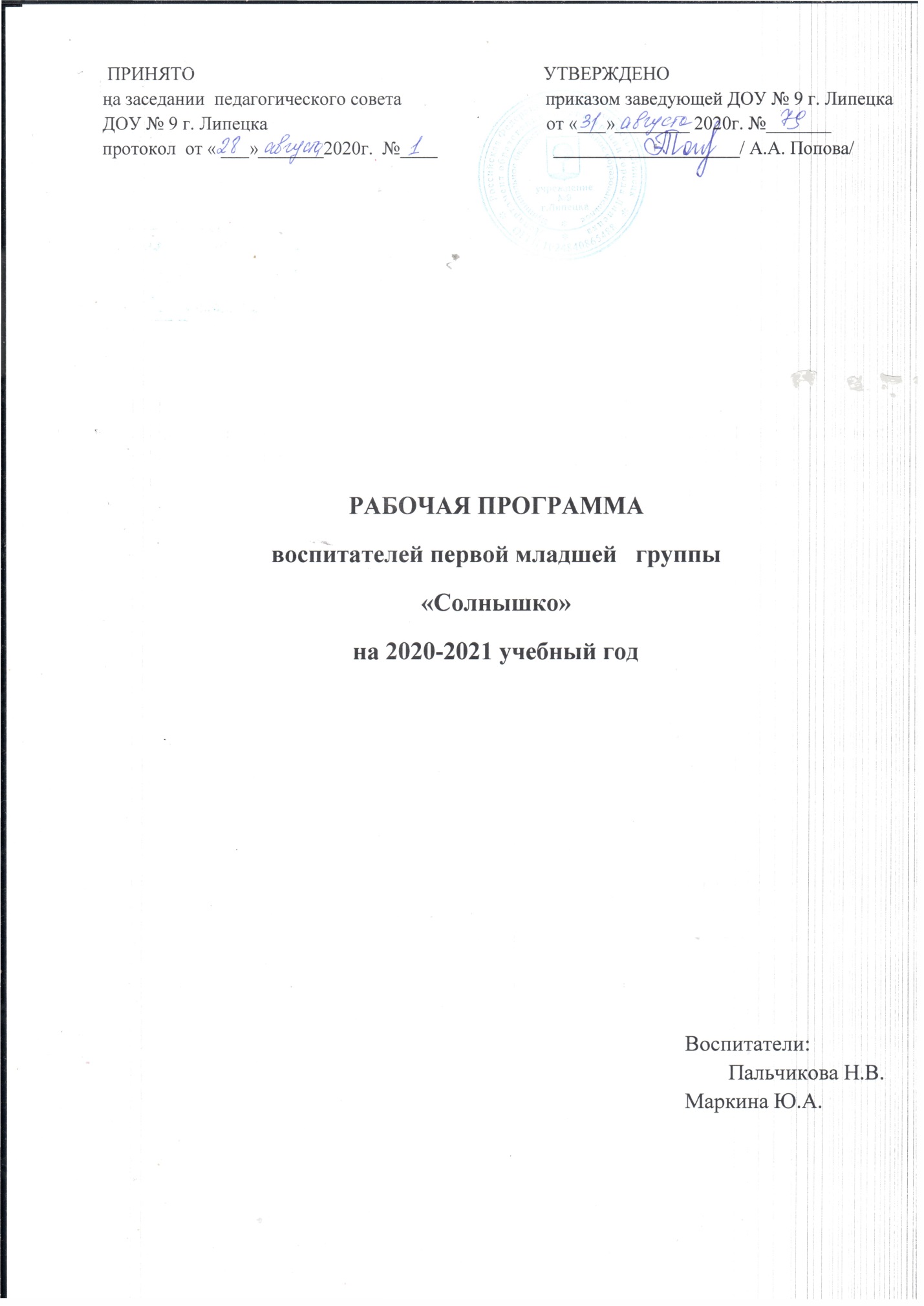 СодержаниеI. Целевой раздел1. Обязательная часть       1.1. Пояснительная записка       1.2. Цель и задачи реализации программы       1.3. Принципы формирования программы       1.4. Основные подходы к формированию программы       1.5. Возрастные особенности детей конкретного возраста       1.6. Планируемые результаты освоения программы       1.7. Индивидуальные образовательные маршруты           2. Часть, формируемая участниками образовательных отношенийII. Содержательный раздел2.1.Обязательная часть     2.1.1.Образовательная область «Социально – коммуникативное 
     развитие»-Труд взрослых, самообслуживание и детский труд          -Основы безопасного поведения-Игровая деятельность-Социализация. Нравственное воспитание      2.1.2. Образовательная область «Познавательное развитие»          - Развитие сенсорной культуры, математических представлений 
          - Познание предметного и социального мира  - Опытно-экспериментальная деятельность     2.1.3. Образовательная область «Речевое развитие»          - Развитие речи.- Восприятие художественной литературы      2.1.4. Образовательная область «Художественно – эстетическое развитие»-  Изобразительное искусство- Развитие продуктивной деятельности и детского творчества- Музыка     2.1.5. Образовательная область «Физическое развитие»2.2. Часть, формируемая участниками образовательных отношенийОрганизационный раздел3.1. Обязательная часть -    Режим дня (теплый, холодный периоды)           -    Объём образовательной нагрузки   -    Комплексно-тематический план  - Модель проектирования содержания и форм совместной образовательной деятельности в ходе режимных моментов -   Социальное партнерство с родителями     -    Условия реализации рабочей программы  Развивающая предметно – пространственная среда в группе  Материально – техническое оснащение  Наглядный материал по комплексно – тематическому планированию  Развивающие и дидактические игры  Развивающая среда участка группы  Методическое обеспечение3.2. Часть, формируемая участниками образовательных отношенийIV. Дополнительный раздел4.1. Презентация рабочей образовательной программыI. ЦЕЛЕВОЙ РАЗДЕЛ1.  ОБЯЗАТЕЛЬНАЯ ЧАСТЬ1.1. ПОЯСНИТЕЛЬНАЯ ЗАПИСКАДанная Рабочая программа разработана на основе Общеобразовательной программы дошкольного образования  ДОУ № 9  г. Липецка.В соответствии с нормативно-правовыми документами:Федеральный Закон «Об образовании в РФ» 29 декабря . № 273-ФЗ.Постановление от 15 мая 2013г. № 26 «Санитарно-эпидемиологические требования к устройству содержания и организации режима работы дошкольных образовательных организаций».Приказ Министерства образования и науки РФ от 17 октября 2013г.    № 1155 «Об утверждении федерального государственного стандарта дошкольного образования».Приказ Министерства образования и науки РФ от 30 августа 2013г.     № 1014 «Об утверждении порядка и осуществления образовательной деятельности по основным образовательным программам дошкольного образования».Основная образовательная программа дошкольной  образовательной организации.Устав ДОО.Положение о рабочей программе педагогов дошкольной образовательной организации.1.2. ЦЕЛИ И ЗАДАЧИ РЕАЛИЗАЦИИ ПРОГРАММЫ Цели программы:1) повышение социального статуса дошкольного образования;2) обеспечение государством равенства возможностей для каждого ребенка в получении качественного дошкольного образования3) обеспечение государственных гарантий уровня и качества дошкольного образования на основе единства обязательных требований к условиям реализации образовательных программ дошкольного образования, их структуре и результатам их освоения;4) сохранение единства образовательного пространства Российской Федерации относительно уровня дошкольного образования.5) формирование общей культуры, развитие физических, интеллектуальных, нравственных, эстетических и личностных качеств, формирование предпосылок учебной деятельности, сохранение и укрепление здоровья детей дошкольного возраста.     Задачи программы: 1) охрана и укрепление физического и психического здоровья детей, в том числе их эмоционального благополучия;2) обеспечение равных возможностей для полноценного развития каждого ребенка в период дошкольного детства независимо от места жительства, пола, нации, языка, социального статуса, психофизиологических и других особенностей (в том числе ограниченных возможностей здоровья);3) обеспечение преемственности целей, задач и содержания образования, реализуемых в рамках образовательных программ различных уровней (далее - преемственность основных образовательных программ дошкольного и начального общего образования);4) создание благоприятных условий развития детей в соответствии с их возрастными и индивидуальными особенностями и склонностями, развития способностей и творческого потенциала каждого ребенка как субъекта отношений с самим собой, другими детьми, взрослыми и миром;5) объединение обучения и воспитания в целостный образовательный процесс на основе духовно-нравственных и социокультурных ценностей и принятых в обществе правил и норм поведения в интересах человека, семьи, общества;6) формирование общей культуры личности детей, в том числе ценностей здорового образа жизни, развития их социальных, нравственных, эстетических, интеллектуальных, физических качеств, инициативности, самостоятельности и ответственности ребенка, формирования предпосылок учебной деятельности;7) обеспечение вариативности и разнообразия содержания Программ и организационных форм дошкольного образования, возможности формирования Программ различной направленности с учетом образовательных потребностей, способностей и состояния здоровья детей;8) формирование социокультурной среды, соответствующей возрастным, индивидуальным, психологическим и физиологическим особенностям детей;9) обеспечение психолого-педагогической поддержки семьи и повышения компетентности родителей (законных представителей) в вопросах развития и образования, охраны и укрепления здоровья детей.1.3 ПРИНЦИПЫ ФОРМИРОВАНИЯ ПРОГРАММЫ.Содержание программы соответствует основным положениям возрастной психологии и дошкольной педагогики, выстроено по принципу развивающего образования, целью которого является развитие ребёнка, и обеспечивает единство воспитательных, развивающих и обучающих целей и задач. 1. Соответствует принципу развивающего образования, целью которого является развитие ребенка. 2. Сочетает принципы научной обоснованности и практической применимости (соответствует основным положениям возрастной психологии и дошкольной педагогики). 3. Соответствует критериям полноты, необходимости и достаточности (позволяет решать поставленные цели и задачи на необходимом и достаточном материале, максимально приближаясь к разумному «минимуму») . 4. Обеспечивает единство воспитательных, обучающих и развивающих целей и задач процесса образования детей дошкольного возраста, в ходе реализации которых формируются такие знания, умения и навыки, которые имеют непосредственное отношение к развитию дошкольников. 5. Строится с учетом принципа интеграции образовательных областей в соответствии с возрастными возможностями и особенностями воспитанников. 6. Основывается на комплексно-тематическом принципе построения образовательного процесса. 7. Предусматривает решение программных образовательных задач в совместной деятельности дошкольников не только в рамках непосредственно образовательной деятельности, но и при проведении режимных моментов в соответствии со спецификой дошкольного образования. 8. Предполагает построение образовательного процесса на адекватных возрасту формах работы с детьми (игра) 9. Строится на принципе культуросообразности. Учитывает национальные ценности и традиции в образовании. 1.4 ОСНОВНЫЕ ПОДХОДЫ К ФОРМИРОВАНИЮ ПРОГРАММЫ Программа сформирована на основе требований ФГОС, предъявляемых к структуре образовательной программы дошкольного образования и ее объему.Программа определяет содержание и организацию образовательной деятельности на уровне дошкольного образования.Программа обеспечивает развитие личности детей дошкольного возраста в различных видах общения и деятельности с учетом их возрастных, индивидуальных психологических и физиологических особенностей.Программа сформирована как программа психолого-педагогической поддержки позитивной социализации и индивидуализации, развития личности детей дошкольного возраста и определяет комплекс основных характеристик дошкольного образования (объем, содержание и планируемые результаты в виде целевых ориентиров дошкольного образования).Программа направлена на:создание условий развития ребенка, открывающих возможности для его позитивной социализации, его личностного развития, развития инициативы и творческих способностей на основе сотрудничества со взрослыми и сверстниками и соответствующим возрасту видам деятельности;на создание развивающей образовательной среды, которая представляет собой систему условий социализации и индивидуализации детей.В программе учитываются:индивидуальные потребности ребенка, связанные с его жизненной ситуацией и состоянием здоровья. возможности освоения ребенком Программы на разных этапах ее реализации.1.5. ВОЗРАСТНЫЕ ОСОБЕННОСТИ ДЕТЕЙ ПЕРВОЙ МЛАДШЕЙ ГРУППЫ (2 – 3 года)На третьем году жизни ребенок вырастает в среднем на 7—8 см, прибавка в весе составляет 2—2,5 кг. Дети активно овладевают разнообразными движениями. Растущие двигательные возможности позволяют детям более активно знакомиться с окружающим миром, познавать свойства и качества предметов, осваивать новые способы действий. Но при этом малыши еще не способны постоянно контролировать свои движения. Поэтому воспитателю необходимо проявлять повышенное внимание к действиям детей, оберегать их от неосторожных движений, приучать к безопасному поведению в среде сверстников.Организм младших дошкольников недостаточно окреп. Дети легко подвергаются инфекциям. Особенно часто страдают их верхние дыхательные пути, так как объем легких ребенка пока небольшой и малыш вынужден делать частые вдохи и выдохи. Эти особенности детей воспитателю надо постоянно иметь в виду: следить за чистотой воздуха в помещении, за правильным дыханием детей (через нос, а не ртом) на прогулке, во время ходьбы и подвижных игр.В младшем возрасте интенсивно развиваются структуры и функции головного мозга ребенка, что расширяет его возможности в познании окружающего мира. Для детей этого возраста характерно наглядно-действенное и наглядно-образное мышление. Дети «мыслят руками»: не столько размышляют, сколько непосредственно действуют. Чем более разнообразно использует ребенок способы чувственного познания, тем полнее его восприятие, тоньше ощущения, ярче эмоции, а значит, тем отчетливее становятся ею представления о мире и успешнее деятельность.На третьем году жизни заметно возрастает речевая активность детей, они начинают проявлять живой интерес к слову. Это обнаруживается в детских высказываниях и вопросах, а также в игре словами. Малыши изменяют слова, придумывают новые, которых нет в речи взрослых; идет быстрое освоение грамматических форм.Под влиянием общения со взрослыми, речевых игр и упражнений к трем годам ребенок начинает успешно использовать простые и распространенные предложения, воспроизводить небольшие стишки и потешки, отвечать на вопросы. Своевременное развитие речи имеет огромное значение для умственного и социального развития дошкольников.Общение детей с воспитателем постоянно обогащается и развивается. Это и эмоциональное общение (обмен положительными эмоциями), и деловое, сопровождающее совместную деятельность взрослого и ребенка, а кроме того, познавательное общение. Дети могут спокойно, не мешая друг другу, играть рядом, объединяться в игре с общей игрушкой, развивать несложный игровой сюжет из нескольких взаимосвязанных по смыслу эпизодов, выполнять вместе простые поручения.1.6. ПЛАНИРУЕМЫЕ РЕЗУЛЬТАТЫ ОСВОЕНИЯ ДЕТЬМИ ТРЕТЬЕГО ГОДА ЖИЗНИ ОСНОВНОЙ ОБРАЗОВАТЕЛЬНОЙ ПРОГРАММЫ ДОШКОЛЬНОГО ОБРАЗОВАНИЯ (ПЕРВАЯ МЛАДШАЯ ГРУППА)    Социально-коммуникативное развитие:- Ребенок с помощью взрослого принимает на себя роль, объединяет несколько игровых действий в единую сюжетную линию. Имитирует мимику, движения, интонацию героев литературных произведений;- Соблюдает элементарные правила поведения в детском саду.Познавательное развитие:- Ориентируется в помещении детского сада;- Знает и называет некоторые растения и животных, их детенышей.- С помощью взрослого группирует предметы по размеру, цвету, форме.       Понимает конкретный смысл «один», «много». Различает круг, квадрат, треугольник.Речевое развитие:- Ребенок отвечает на вопросы взрослого ближайшего окружения;- Использует все части речи, простые нераспространенные предложения. Рассматривает сюжетные картинки;- При помощи взрослого пересказывает содержание произведения с опорой на рисунки в книге. Может прочитать небольшое стихотворение при помощи взрослого.Художественно-эстетическое развитие:- Правильно пользуется карандашами, кистью и красками;- Отделяет небольшие комочки пластилина, глины. Раскатывает их прямыми и круговыми движениями;- Создает изображения предметов из готовых фигур;- Подбирает цвета, соответствующие изображаемым предметам;- Слушает музыкальные произведения до конца. Узнает знакомые песни;- Умеет выполнять танцевальные движения: притоптывать попеременно ногами, двигаться под музыку с предметами.Физическое развитие:- Ребенок может ходить и бегать, сохраняя равновесие, в разных направлениях по указанию взрослого;- Ползать на четвереньках, лазать по лесенке-стремянке;- Катать мяч в заданном направлении, бросать двумя руками от груди, из-за головы;- Ребенок приучен к опрятности, замечает и устраняет непорядок в одежде, владеет простейшими навыками поведения во время еды, умывания.1.7. ИНДИВИДУАЛЬНЫЕ ОБРАЗОВАТЕЛЬНЫЕ МАРШРУТЫДля успешного усвоения детьми Программы разрабатываются индивидуальные образовательные маршруты и определяется   целенаправленно проектируемая дифференцированная образовательная деятельность. Индивидуальный образовательный маршрут определяется образовательными потребностями, индивидуальными способностями и возможностями воспитанника (уровень готовности к освоению программы).Индивидуальные образовательные маршруты разрабатываются:для детей, не усваивающих основную образовательную программу дошкольного образования;для одаренных детей.Процедура разработки индивидуальных образовательных маршрутов:Воспитатели совместно с узкими специалистами разрабатывают индивидуальный образовательный маршрут (содержательный компонент), затем фиксируется разработанный способ его реализации (технология организации образовательного процесса детей, нуждающихся в индивидуальной образовательной траектории).При разработке индивидуального маршрута учитываются следующие принципы: принцип опоры на обучаемость ребенка;принцип соотнесения уровня актуального развития и зоны ближайшего развития. Соблюдение данного принципа предполагает выявление потенциальных способностей к усвоению новых знаний, как базовой характеристики, определяющей проектирование индивидуальной траектории развития ребенка;принцип соблюдения интересов ребенка;принцип тесного взаимодействия и согласованности работы "команды" специалистов, в ходе изучения ребенка (явления, ситуации);принцип непрерывности, когда ребенку гарантировано непрерывное сопровождение на всех этапах помощи в решении проблемы; принцип отказа от усредненного нормирования;принцип опоры на детскую субкультуру. Каждый ребенок, обогащая себя традициями, нормами и способами, выработанными детским сообществом, проживает полноценный детский опыт.Таким образом, благодаря выстраиванию индивидуальных образовательных траекторий развития детей, не усваивающих Программу, мы обеспечиваем нашим воспитанникам равные стартовые возможности при поступлении в школу.Условия реализации индивидуального маршрута (учебного плана) должны соответствовать условиям реализации основной образовательной программы дошкольного образования, установленными ФГОС. Дети с особыми возможностями здоровья- сенсорное развитие, соответствующее возрасту: освоение эталонов – образцов цвета, формы, величины, эталонов звуков;- накопление обобщенных представлений о свойствах предметов, материалов;- освоение предметно-практической деятельности, способствующей выявлению разнообразных свойств предметов, а также пониманию отношений между предметами (временных, пространственных, количественных);- освоение продуктивных видов деятельности (конструирование, лепка, аппликация, работа с природным материалом), способствующих сенсорному, умственному, речевому развитию ребенка;- накопление языковых представлений, развитие фонетико-фонематических процессов, подготовка к обучению грамоте;- уточнение, обогащение и систематизация словаря на основе ознакомления с предметами и явлениями окружающего мира;- формирование диалогической и монологической форм речи, развитие навыков общения;- развитие элементарных математических представлений и понятий, соответствующих возрасту;- формирование соответствующих возрасту навыков игровой деятельности – формирование адекватных эмоционально-волевых проявлений и способов общения и взаимодействия.Дети, обладающие интеллектуальным и творческим потенциалом, развитие которых превышает образовательный стандартИнтеллектуальное развитие личности- моделирование (исследование объектов живой и неживой природы), нахождение решений проблемных ситуаций;- сознательная постановка целей, определение путей, ведущих к их достижению;- умение решать логические задачи и цепочки с использованием ТРИЗ;- освоение способов решения ребусов, лабиринтов, кроссвордов;- способность работать и творить как в групповом субъекте, так и в  индивидуальном порядке создавать творческий продукт;  - выработка адекватной самооценки.Художественно-эстетическое развитие личности- развитие музыкальных способностей: эмоциональной отзывчивости, проявление музыкального вкуса, мелодического слуха, ритмического чувства, тембрового и динамического слуха;- формирование вокальных певческих умений; - самостоятельное выразительное и творческое проявление в пении и музыкально-ритмическом движении;- самостоятельная импровизация с движениями.Требования к результатам развития детей с ограниченными возможностями здоровья- ребенок способен участвовать в общих делах, совместных действиях, деятельности с другими детьми и взрослыми;- ребенок проявляет познавательную активность, способность и готовность расширять собственный опыт за счет удовлетворения  потребности новых знаний, переживать радость открытия нового;- ребенок проявляет готовность заботиться о своем здоровье, готов соблюдать правила безопасности жизнедеятельности.Оценка индивидуального развития детей производится педагогами в рамках педагогической диагностики, связанной с определением эффективности организации образовательного процесса и лежащей в основе дальнейшего планирования педагогической деятельности. Результаты педагогической диагностики будут использоваться для решения следующих образовательных задач:- индивидуализация образования (в том числе поддержка ребенка, построение его образовательной траектории или профессиональной коррекции его развития);-оптимизация работы с группой детей.II. СОДЕРЖАТЕЛЬНЫЙ РАЗДЕЛОбязательная часть.Образовательная область «Социально – коммуникативное развитие».         Труд взрослых, самообслуживание, детский труд Задачи: Формировать первичный опыт социальной жизни (о том, что можно делать, а чего делать нельзя; учить здороваться, отвечать на приветствие взрослого, благодарить; поддерживать проявления первых самостоятельных желаний («Хочу», «Не хочу»); развивать желание выполнять просьбу воспитателя, поощряя детские инициативы). Содержание: Труд. Представление о простых предметах своей одежды (названия), назначении их, способах надевания (колготок, маечек, футболок, штанишек). Наблюдение за процессами труда взрослых по обслуживанию детей, что расширяет их кругозор. Называние определенных действий, которые взрослый помогает ребенку выстроить в определенной последовательности.Трудовое воспитаниеИгра «Плакать не надо»Дидактическая задача. Вызвать желание помочь другому.Игровая задача. Помочь Филе и Хрюше.Игровое правило. Не забывать сказать «пожалуйста».Ход игрыВоспитатель заранее готовит предметную среду и вводит детей в игровую ситуацию: «Филя и Хрюша сидят, отвернувшись друг от друга. Они играли в машинки, возили на них кирпичики. Филина машинка сломалась, а Хрюша не дает ему играть со своей машинкой».Воспитатель обращается к детям: «Давайте поможем Филе и Хрюше. Вы поможете Филе починить машинку?» Малыши берут молоточки и «чинят машину».Молоточек застучал,Застучал, застучал,Саша Филе помогал,Помогал, помогал.Леша гайку подкрутил,Подкрутил, подкрутил,И машину починил,Починил, да.Воспитатель вовлекает всех детей в починку машины. Филя говорит «спасибо» каждому ребенку. Ребенок отвечает «пожалуйста». Воспитатель предлагает детям спеть песенку «Плакать не надо» (муз. Е. Тиличеевой, сл. Е. Шмаковой):Плакать не надо,Слушаться нужно,Будем играть мыДружно, дружно.Игра «Ухаживаем за обувью»Дидактическая задача. Обратить внимание детей на необходимость ухаживать за обувью; побуждать к взаимодействию в труде.Игровая задача. Помочь кукле и мишке убрать обувь.Игровое правило. Правильно расставить обувь на полке.Ход игрыВоспитатель приносит в группу стоптанный Башмачок, хозяин которого, мальчик Витя, неправильно с ним обращается: не моет, бросает на пол. Башмачок просит воспитателя найти ему нового хозяина. Педагог показывает на детей и говорит, что все они умеют ухаживать за своей обувью. Дети «ведут» Башмачок к своим шкафчикам, открывают их и показывают, как аккуратно расставлена их обувь (воспитатель заранее, специально для этой игры, после прогулки просит детей аккуратно поставить обувь). Башмачок радуется, хвалит детей и просит научить его хозяина, мальчика Витю, ухаживать за обувью.Проводится игра «Поставим обувь на полку». Воспитатель ставит на один столик мишку, на другой – куклу. Возле каждого из них дощечки («полки»), на которые дети по одному будут ставить кукольную обувь: сапожки для мишки и туфельки для куклы (игрушечные или нарисованные). Башмачок хвалит детей за правильно выполненное задание.Игра «Поручения»Дидактическая задача. Учить действовать в соответствии с заданием, побуждать к самостоятельности.Игровая задача. Убрать комнату.Игровое правило. Убрать комнату чисто, аккуратно.Ход игрыВ гости к детям приходит киска (игрушка) и говорит: «Как чисто и уютно у вас в групповой комнате!» Воспитатель просит детей объяснить, как они убирают комнату, и приглашает киску помочь в уборке.Проводится игра «Убери комнату». Воспитатель говорит: «Дети, в нашей комнате порядок? Где должны стоять машинки?» Дети отвечают: «В гараже». Воспитатель называет ребенка по имени и просит его поставить машинки в гараж. Ребенок говорит киске: «Машины в гараже». Киска находит, что еще не убрано в комнате и просит другого ребенка, например, поднять с пола кусочки бумаги и отнести в мусорное ведро.Воспитатель предлагает дать поручения и киске: просит ее вытереть тряпочкой стол в кукольном уголке. Поручения даются каждому ребенку. Киска громко звонит в колокольчик и хвалит каждого ребенка за выполненное поручение. Киска показывает воспитателю, как чисто стало в комнате, и говорит:Я поставлю в шкафчик миску,Вытру крошки со стола,Я – хозяйственная киска,Тут порядок навела.Игра «Две руки»Дидактическая задача. Учить детей понимать словесную инструкцию; вовлекать в совместную трудовую деятельность.Игровая задача. Помочь киске и куклам правильно обуться.Игровое правило. Не перепутать обувь.Ход игрыВоспитатель приносит в группу картинку, на которой изображен плачущий мальчик, и говорит: «Этот мальчик не хочет обуваться сам». Спрашивает у детей, умеют ли они обуваться самостоятельно. Потом показывает им киску (игрушку), которая обувалась самостоятельно и перепутала левый и правый сапожки. Просит ребят помочь киске переобуться.Надевает киска сапожки.На левую ножку,На правую ножкуНадела киска сапожки.Ходит киска в сапожках.Красивы у киски ножки:На левой ножке,На правой ножкеНадеты у киски сапожки.Педагог предлагает детям поиграть в игру «Надень сапожок». Дети надевают куклам обувь. При этом они должны не перепутать и правильно надеть ботинки.Киска смотрит, как обуты куклы, и хвалит детей. Воспитатель говорит, что у ребят есть два помощника – две руки. Затем педагог инсценирует стихотворение.Две рукиДва зеленых башмачка,Два шнуркаИ два носка.И еще – две руки.Для когоДве руки?Для того две руки,Чтоб надеть носки,Натянуть башмачки,Завязать шнурки.Основы безопасного поведенияЗадачи Способствовать благоприятной адаптации детей в детском саду, поддерживать эмоционально-положительное состояние детей.Развивать игровой опыт каждого ребенка, помогая детям отражать в игре представления об окружающей действительности.Поддерживать доброжелательные взаимоотношения детей, развивать эмоциональную отзывчивость, привлекать к конкретным действиям помощи, заботы, участия (пожалеть, помочь, ласково обратиться).Формировать элементарные представления о людях (взрослые, дети), об их внешнем виде, действиях, одежде, о некоторых ярко выраженных эмоциональных состояниях (радость, веселье, слезы), о семье и детском саде.Способствовать становлению первичных представлений ребенка о себе, о своем возрасте, ноле, о родителях и членах семьи. Развивать самостоятельность, уверенность, ориентацию на одобряемое взрослым поведение.Содержание:Люди (взрослые и дети). Узнавание имен мальчиков и девочек в группе. Определение детьми особенностей внешнего вида мальчиков и девочек, их одежду, прически, предпочитаемые игрушки. Отличие взрослых и детей в жизни и на картинках. Показ и называние основных частей тела и лица человека, его действия. Различение и называние действий взрослых.Определение ярко выраженных эмоциональных состояний, которые воспитатель называет словом и подчеркнуто демонстрирует мимикой, жестами, интонацией голоса. Повторение за воспитателем слов, обозначающих эмоциональное состояние, узнавание на картинках.Семья. Рассматривание картинок, изображающих семью — детей и родителей. Узнавание членов семьи, название их, понимание заботы родителей о	детях.Детский сад. Узнавание своей группы, воспитателей. Ориентация в помещении группы. Понимание правила «можно», «нельзя». По показу и напоминанию взрослого здороваются, прощаются, говорят «спасибо», «пожалуйста». Проявление внимание к словам и указаниям воспитателя, действуют по его примеру и показу. Участие вместе с воспитателем и детьми в общих подвижных, музыкальных, сюжетных и хороводных играх.Игровая деятельностьК двум годам ребенок уже способен отображать в игре простейшие действия с предметами, подражая действиям взрослого (кормит и укладывает спать куклу, прокатывает машинки и др.). Ребенок передает несложный сюжет из нескольких игровых действий. Дети становятся способными действовать с предметами-заместителями, появляются действия и без предмета, в которых сохраняется «рисунок» действия.Основная черта игровой деятельности детей 3-го года жизни - стремление многократно повторять одни и те же действия, например, кормить куклу или катать сё в коляске. Постепенно игровые ситуации насыщаются речевыми элементами, сюжетными диалогами и пояснениями. На третьем году жизни начинают формироваться предпосылки режиссёрской игры, деятельности в которой ребёнок «как режиссер» управляет игрушками, озвучивает их, не принимая на себя ролей. В режиссерской игре происходит формирование игрового отношения детей к предметам (одушевление предмета, придание ему неспецифических значений).ЗадачиРазвивать игровой опыт каждого ребенка.Способствовать отражению в игре представлений об окружающей действительности.Поддерживать первые творческие проявления детей.Воспитывать стремление к игровому общению со сверстниками.Содержание                            Сюжетно-отобразительные и сюжетно-ролевые игры.Отображение в сюжетно-ролевой игре бытовых действий, взрослых, семейных отношений, передача рисунка роли: как доктор «слушать больного» и делать укол, как шофер крутить руль, как парикмахер подстригать волосы, как кассир выдавать чек и пр. В совместной игре со взрослым воспроизведение действий, характерных для персонажа, проявление добрых чувства но отношению к игрушкам (приласкать зайчика, накормить куклу).Установление связи игровых действий с образом взрослого (как мама, как пана), с образом животного (как зайчик, как петушок). Подбор необходимых для развития сюжета игрушек и предметов, замещение недостающих игрушек или предметов другими.Отражение в игровом сюжете эпизодов знакомых стихотворений, сказок или мультфильмов. К концу 3-го года жизни выстраивает цепочки из 2-3 игровых действий, установление связи между действиями в игровом сюжете (сначала... - потом...).Наблюдение за игровыми действиями других детей, спокойные игры рядом с другими детьми. Во втором полугодии кратковременное игровое взаимодействие со сверстниками.Передача в движении образов зверей, птиц в играх-имитациях, участие в играх-имитациях, сопровождаемых текстом («Котик и козлик», «Я люблю свою лошадку» и др.). В сюжетных играх использование построек (строим диванчик, кроватку для куклы и укладываем куклу спать).Режиссерские игрыСодержанием элементарных режиссерских игр становятся непосредственные впечатления от окружающей действительности (по улице едут машины и идут люди; мама укладывает дочку спать и накрывает одеялом и пр.). Разыгрывание сюжетов многократно повторяемых сказок и потешек.Сюжетная и предметная игра тесно переплетаются: ребёнок действует с шариками, бусинами как с предметами, закутывает их в платочек, качает, возит; шарики становятся птенчиками в гнездышке, и опять превращаются в шарики.По побуждению воспитателя сопровождение режиссерской игры игровыми репликами персонажей: «Ау, мама! Где моя мама?»; «Я спрягался, меня не видно!», сопровождение речью движений игрушек. Обыгрывание построек в режиссерской игре: поездка на «транспорте»; катание с горки («Крепче куколка держись, покатилась с горки вниз»); постройка из песка «будки» для собачки; прогулка игрушек по песочным дорожкам.                                                             Дидактические игрыИгры с дидактическими игрушками — матрешками, башенками, предметами. Настольные игры с картинками, мозаика, кубики и пр.Ребенок учится принимать игровую задачу: разбирать и собирать игрушки в правильной последовательности (пирамидки, башенки, матрешки); называть цвет, форму, размер. Сравнение двух предметов, составление пар. Действия в соответствии с игровой задачей (положить красный шарик в красную коробочку; большому мишке дать большую чашку, маленькому — маленькую). Развитие умения разговаривать с воспитателем по ходу игры: о названии предмета, о его цвете, размере.Сюжетно-ролевые игрыТеатрализованные игрыСоциализация. Нравственное воспитание2.1.2. Образовательная область «Познавательное развитие»Задачи образовательной области:Поддерживать интерес и активные действия детей с предметами, геометрическими телами и фигурами, песком, водой и снегом.Формировать представления о сенсорных свойствах и качествах предметов окружающего мира, развития разных видов детского восприятия: зрительного слухового, осязательного, вкусового, обонятельного.Формировать обследовательские действия в первоначальном виде; учить детей выделять цвет, форму, величину как особые признаки предметов, сопоставлять предметы между собой по этим признакам, используя один предмет в качестве образца, подбирая пары, группы.Поддерживать положительные переживания детей в процессе общения с природой: радость, удивление, любопытство при восприятии природных объектов.Содействовать запоминанию и самостоятельному употреблению детьми слов - названий свойств (цвет, форма, размер) и результатов сравнения по свойству (такой же, не такой, разные, похожий, больше, меньше).Содержание:Дети 2-3 лет осваивают простейшие действия, основанные на перестановке предметов, изменении способа расположения, количества, действия переливания, пересыпания. При поддержке взрослого использует простейшие способы обследования; сравнение предметов по свойству, определение сходства - различия. Ребенок подбирает пары, группирует по заданному предметно образцу (но цвету, форме, размеру).Дети осваивают простейшие умения в различении предэталонов (это, как мячик; как платочек). Начинают пользоваться эталонами форм (шар, куб, круг).Различают среди двух-трех большие и маленькие предметы, длинные и короткие, высокие и низкие при условии резких различий.Проявление интереса к количественной стороне множеств предметов. Различение и показ, где один предмет, где много, находят и называют один, два предмета.Освоение цветов спектра, использование в собственной речи некоторых слов-названий цвета, часто без соотнесения с данным цветом.Освоение фигур (круг, квадрат, овал, прямоугольник, треугольник, звезда, крест), подбор по образцу, «опредмечивание фигуры». Различение по величине, сравнивание 3 предметов по величине.В процессе ознакомления с природой малыши узнают: объекты и явления неживой природы, которые доступны ребенку для непосредственного восприятия.Знакомство с животными и растениями, которых можно встретить в ближайшем природном окружении, а также в детских книжках на иллюстрациях. Общие представления о конкретном животном или растении, отдельных его частях, их характерных признаках, особенностях образа жизни. Освоение отдельных признаков конкретных животных и растений как живых организмов.Получение первичных представлений о себе через взаимодействие с природой.Развитие сенсорной культуры. Формирование элементарных математических представлений.Формирование элементарных математических представлений
Игра «Овощной магазин»Дидактическая задача. Расширять представления о форме и величине; развивать навыки сравнения предметов.Игровая задача. Быть хорошими продавцами, правильно отобрать овощи для покупателей.Игровое правило. Не ошибаться при сортировке товара, не сердить директора ежика.Ход игрыВоспитатель приглашает детей в новый овощной магазин. На прилавке много товара: свекла, картошка, морковь, помидоры. Предлагает детям поработать в магазине продавцами. Директор магазина ежик приглашает продавцов и дает им задание: разложить товар по корзинам так, чтобы покупатели могли быстро его купить: отобрать в корзины овощи круглой формы. Если дети ошибаются, ежик сердито фыркает.Вариант игры. Можно предложить детям развозить овощи с овощной базы на машинах по детским садам, магазинам (отбирать овощи только красного цвета; упаковывать овощи большей и меньшей величины).Игра «Строим дом»Дидактическая задача. Развивать представления детей о форме; учить соотносить количество (один – много).Игровая задача. Построить домики для собачки и кошки.Игровое правило. Выбрать строительный материал, который понравится собачке и кошке.Ход игрыВоспитатель приносит в группу собачку и кошку (игрушки), сообщает, что эти животные хотят построить домики, и предлагает детям помочь в строительстве: «Собачка хочет домик из кирпичиков, кошка – из кубиков. Надо ехать в магазин строительных материалов. В магазине много товара».Дети выбирают нужный материал среди кирпичиков, кубиков и шаров; нагружают товар в машину и везут, потом строят домики: из кирпичиков – собачке, из кубиков – кошке.В ходе игры воспитатель спрашивает у детей: «Сколько кубиков в машине?» (Много.)Снова спрашивает, когда кубики выгрузили и остался один кубик: «Сколько теперь стало кубиков?» (Один.)Дети строят домики самостоятельно. Показывают собачке и кошке их домики. Животные радуются и весело пляшут.Игра «Разные кружки для зайца и лисы»Дидактическая задача. Развивать представления о цвете и форме.Игровая задача. Отобрать коврики для зайца и лисы.Игровое правило. Правильно отобрать коврики и погрузить на машины соответствующих цветов.Ход игрыВоспитатель приносит два домика и говорит детям, что один домик для лисы, другой – для зайца. Звери делают в домиках ремонт, купили мебель, а на пол решили постелить новые коврики. Предлагает детям помочь зверятам выбрать коврики – лиса и заяц любят коврики, похожие на кружки. Воспитатель показывает коврики: зеленые и красные (пластины из строительного набора или листочки цветной бумаги). Лисичке сразу понравились коврики красного цвета, зайцу – зеленого. Дети должны отобрать коврики и погрузить их для лисички – на красную машину, для зайки – на зеленую.Вариант игры. Предложить детям отобрать коврики большие и маленькие одного цвета; разных цветов.Игра «Большие и маленькие мячики»Дидактическая задача. Учить различать цвет и величину (большой – маленький); развивать чувство ритма; ритмично проговаривать слова.Игровая задача. Подобрать мячики для кукол.Игровое правило. Правильно подобрать мячи по цвету и величине.Ход игрыВоспитатель дает детям рассмотреть мячики разных цветов (синие, зеленые, красные, желтые) и разной величины (большие и маленькие). Показывает, как они подпрыгивают, и ритмично приговаривает:Прыг да прыг,Все прыг да прыг,Спать наш мячикНе привык.Воспитатель выносит две куклы – большую и маленькую – и говорит: «Большая кукла Оля ищет для себя мячик. Маленькая кукла Ира тоже хочет поиграть с мячом». Предлагает детям подобрать куклам мячи. Дети отбирают мячи нужной величины (большой кукле – большой мяч, маленькой кукле – маленький мяч). Кукла Оля капризничает: ей нужен мяч желтого цвета, такой, как ее юбочка. Кукла Ира тоже сердится: ей нужен мяч красного цвета, такой, как ее бантик. Воспитатель предлагает ребятам успокоить кукол: подобрать им нужные мячи.Познание предметного, социального мира и мира природы.Нравственное воспитаниеИгра «Едут машины»Дидактическая задача. Развивать потребность в общении и взаимодействии, показывать пример правильного разрешения конфликта, формировать доброжелательные взаимоотношения.Игровая задача. Соблюдать правила.Игровое правило. Столкнувшись с партнером, следует извиниться и уступить дорогу, иначе не появится зеленый сигнал.Ход игрыВоспитатель предлагает детям поехать кататься на машине. Дети берут в руки воображаемый руль, дают сигнал: «Би-би!», и едут, подражая шуму машины: «Ж-ж-ж» – под соответствующую характеру игры музыку. Педагог поднимает красный кружок и громко сообщает: проезд закрыт. Дети ждут сигнала. Воспитатель поднимает зеленый кружок и сообщает: можно ехать. Дети едут дальше.Затем воспитатель сажает детей на стульчики и показывает с помощью игрушек инсценировку «Упрямцы».Две машины едут по мосту и неожиданно наталкиваются друг на друга. Один шофер (козлик) просит другого (барашка) уступить ему дорогу, но первый шофер не хочет уступать. Шоферы выходят на мостик, спорят, бодаются и падают в реку.Воспитатель задает вопросы: «Что случилось с машинами? Кто вел эти машины? Как спорили барашек и козлик? Что случилось с ними потом?»После инсценировки педагог снова приглашает детей покататься на машинах. Дети-«шоферы» должны не толкаться на дорогах, смотреть на светофор, слушать сигнал: стоять или ехать. Если «машины» сталкиваются, воспитатель показывает желтый кружок («спор»). Шоферы говорят друг другу: «Извините, проезжайте», и один уступает другому дорогу.Воспитатель специально останавливает «машины», которые сталкиваются, и дает им возможность разрешить спор. После разрешения каждой спорной ситуации делает вывод: надо жить дружно, уступать друг другу.Игра «Вежливый медвежонок»Дидактическая задача. Формировать нравственные качества (вежливость, внимательность); учить проявлять заботу.Игровая задача. Познакомиться с медвежонком Мишей.Игровое правило. Внимательно слушать медвежонка и отвечать ему вежливо.Ход игрыВоспитатель знакомит детей с медвежонком Мишей (показывает игрушку) и рассказывает о нем: «Миша любит встречать гостей. При встрече он говорит гостям „здравствуйте", а когда они уходят, говорит „до свидания". Когда гости хотят сесть, он подвигает им стул и говорит „пожалуйста, садитесь". Когда в комнате становится жарко, он говорит гостю: „Вам не жарко? Открыть окно?" Все называют Мишу вежливым медвежонком, и он очень этим гордится. С таким медвежонком все дружат, не ссорятся».Затем дети подходят к медвежонку и по очереди беседуют с ним: здороваются, справляются о здоровье друг друга, просят садиться, расспрашивают и т. д. В конце игры-знакомства дети говорят медвежонку ласковые слова («Ты хороший», «Я тебя люблю», «Приходи еще»). Если слова, сказанные ребенком, нравятся медвежонку, он приветливо машет лапой, если не нравятся, наклоняет мордочку вниз (обижается). Затем дети «дарят» медвежонку песенку.Игра «Обидчивый цветок»Дидактическая задача. Учить выражать в словах, в интонации и в мимике ласку и внимательность.Игровая задача. Помочь цветку расти красивым и крепким.Игровое правило. Говорить цветку вежливые слова.Ход игрыВоспитатель подводит детей к цветочному горшку, показывает цветок и сообщает: «Этот цветок такой красивый и большой, потому что его выращивала добрая хозяйка». Воспитатель демонстрирует детям, как действуют на цветок хорошие, ласковые слова: стебли расправляются, головка поднимается. Педагог говорит: «Этот цветок не выносит невнимательного, грубого обращения. Если к нему обращаться без ласковых слов, то он вянет».Дети при поддержке воспитателя играют с цветком: говорят с ним, употребляя вежливые и ласковые слова. Цветок покачивается, «кивает». Если ребенок про такие слова забывает, то цветок начинает вянуть (вздыхать).Игра «Мамины помощники»Дидактическая задача. Учить проявлять заботу и внимание к маме.Игровая задача. Помочь маме.Игровое правило. Сказать (ясно и отчетливо), как нужно помогать маме, чтобы она была довольна.Ход игрыВоспитатель спрашивает у детей, любят ли они своих мам. Затем спрашивает, кто как помогает маме, и предлагает рассказать об этом.Проводится игра. На фланелеграфе расположена большая картинка, на которой изображены мама и дети. Воспитатель предлагает детям выбрать из лежащих на столе картинок те, которые показывают, как можно помочь маме: подмести пол, помыть посуду, убрать игрушки. Воспитатель обращается к ребенку: «Андрюша, скажи, как можно помочь маме?» Ребенок приносит картинку и объясняет, как можно помогать маме. (Мыть пол.) Воспитатель и дети рассматривают ее. Дети по очереди подходят к педагогу с выбранными картинками. В конце игры воспитатель показывает картинку: дети дарят маме пирог.Педагог и дети исполняют песенку «Пирожок» муз. Е. Тиличеевой, сл. Е. Шмаковой:Пирожок, пирожокИспекли мы сами,Пирожок, пирожокМы подарим маме.Затем воспитатель хвалит детей и приглашает поплясать под веселую музыку.Опытно-экспериментальная деятельность2.1.3. Образовательная область «Речевое развитие»Развитие речиЗадачи:Воспитывать у детей интерес к общению со взрослыми и сверстниками;Обучать детей вступать в контакт с окружающими, выражать свои мысли, чувства, впечатления, используя речевые средства и элементарные этикетные формулы общения;Развивать желание детей активно включаться в речевого взаимодействие, направленное на развитие умения понимать обращенную речь с опорой и без опоры на наглядность.Обогащать и активизировать словарь детей за счет слов-названий предметов, объектов, их действий или действий с ними, некоторых ярко выраженных частей, свойств предмета (цвет, форма, размер, характер поверхности).Содержание образовательной области:Связная речь.Понимание обращенной речи, сначала с опорой на наглядность, а постепенно и без нее. Реагирование на обращение, используя доступные речевые средства, ответы на вопросы воспитателя используя фразовую речь или форму простою предложения. Отнесение к себе речи взрослого, обращенной к группе детей, понимать ее содержания.Инициативная связная разговорная речь как средство общения и познания окружающего мира. Переход ребенка от однословной, фразовой речи к использованию в речи предложений разных типов, отражающих связи и зависимости объектов.В словарь входят:названия предметов и действий с предметами, некоторых особенностей предметов;названия некоторых трудовых действий и собственных действий;имена близких людей, имена детей группы;обозначения личностных качеств, особенностей внешности окружающих ребенка взрослых и сверстников.Грамматическая правильность речи.Освоение большинства основных грамматических категорий; окончаний слов; уменьшительно-ласкательных суффиксов; явление словотворчества. Проявление способности выражать свои мысли посредством трех-четырехсловных предложений. Самостоятельная речь детей.Звуковая культура речи. Развитие звуковой культуры речи включает в себя три основных раздела:В звукопроизношении для детей характерна общая смягченность речи. В двухлетнем возрасте такое несовершенство произношения еще не требует специальной коррекции. Для его успешного преодоления и предупреждения возможного нарушения звукопроизношения требуется активная профилактическая работа по укреплению мышц органов артикуляционного аппарата: губ, языка, щек.В словопроизношении ребенок пытается произнести все слова, которые необходимы для выражения его мысли. В использовании разных по сложности слов наблюдается устойчивое воспроизведение ритма слова. Преодоление явления пропуска слогов в словах по образцу взрослого.Выразительность речи через сопровождение жестами, мимикой, пантомимикой (движениями). Выражение своего отношения к предмету разговора при помощи разнообразных вербальных средств. Проявление эмоциональной непроизвольной выразительности речи ребенка.Развитие речиИгра «Лошадка»Дидактическая задача. Активизировать речь детей, совершенствовать понимание речи взрослого; учить звукоподражанию.Игровая задача. Поиграть с лошадкой, показать свои игрушки.Игровое правило. Не ошибаться, называя игрушки; выполнять поручения.Ход игрыВоспитатель приносит в группу лошадку (игрушка) и показывает, как она скачет.Воспитатель.Я люблю свою лошадку,Причешу ей шерстку гладко,Гребешком приглажу хвостикИ верхом поеду в гости.А. БартоЛошадка поехала в гости. (Звучит веселая музыка, лошадка скачет.) Лошадка приехала к деткам в гости. Приехала к Саше. (Лошадка кивает ребенку.) Приехала к Маше… Угостим лошадку? Чем будем кормить? Саша даст лошадке зерна. (Воспитатель показывает, затем ребенок подражает воспитателю – подставляет ладошки с воображаемым зерном.) Лена и Оля тоже дадут лошадке зерна… Лошадка очень довольна, говорит нам «спасибо». Как она кричит? «И-го-го!»Дети показывают, как кричит лошадка. Лошадка подходит к детям поочередно, кивает головой.Дети гладят лошадку, хлопают в ладошки; лошадка скачет.Воспитатель заранее расставляет на столе несколько игрушек, затем предлагает детям показать лошадке свои игрушки. Дети показывают и называют игрушки. Если ребенок ошибается, то лошадка недовольно бьет копытом.Воспитатель. Устала лошадка, ей пора спать. Покачай лошадку, Оля. Покачай лошадку, Женя. Все, она спит.Игра «Зайчик и белка» («Кто и где?»)Дидактическая задача. Закреплять умение детей ориентироваться в пространстве; совершенствовать понимание речи взрослого; расширять словарь.Игровая задача. Угадать, где находятся игрушки; правильно определить место, куда надо посадить игрушку.Игровое правило. Не ошибаться в действиях.Ход игрыВоспитатель подзывает детей к елочке, под которой сидит зайчик. Проводится дидактическая игра «Кто и где?»Педагог спрашивает у детей: «Где сидит зайчик? (Под елочкой.) Затем показывает на белку на ветке и спрашивает: «Где сидит белочка?» (На елочке.) Потом сообщает, что белочка поскакала за грибами и спрашивает: «Где она теперь?» (За елочкой.)Воспитатель. Вдруг зайка увидел волка и убежал. Далеко он от елочки или близко? Почему? Белочка увидела грибок под елкой и сорвала его. Далеко она от елки или близко? Почему?Воспитатель показывает инсценировку:Белочка по веткам скачет сверху вниз,Белочка, за ветки лапками держись.Зайка, заинька косой, зайка прыгает босой,Чтобы зайке не дрожать, надо тапочки связать.Затем педагог вызывает детей по одному и предлагает инсценировать действия с игрушками: птичка прыгнула на ветку, грибок растет под елочкой, матрешка стоит близко от домика, кукла сидит на диване и др. Белка и зайка стоят на столике, и при неверных действиях малышей отворачиваются.	Игра «Лисичка, пляши»Дидактическая задача. Учить детей различать на слух звучание различных инструментов; подражать звучанию музыкальных инструментов. Развивать выразительность интонации голоса. Активизировать речь детей.Игровая задача. Пригласить лисичку плясать; узнать, под какой инструмент она пляшет.Игровое правило. Отчетливо называть инструмент; выразительно подражать его звучанию.Ход игрыВоспитатель приносит в группу музыкальные инструменты (дудочку, ложки, колокольчик), называет их и просит детей повторить названия. Затем сообщает, что под игру этих инструментов любит плясать лисичка. Воспитатель играет поочередно на каждом инструменте и приглашает лисичку (игрушку): «Лисичка, спляши!» Лисичка пляшет. Воспитатель упражняет детей в звукоподражании (ду-ду-ду! тук-тук-тук! динь-динь-динь!).Затем воспитатель убирает инструменты за ширму и просит детей позвать лисичку плясать. Музыкальный инструмент играет, воспитатель помогает детям обратиться к лисичке: «Лисичка, спляши под…». Ребенок продолжает: «Дудочку!» Если инструмент назван неправильно, то лисичка не выходит плясать.Игра «Коровка, дай молочка»Дидактическая задача. Совершенствовать интонационную выразительность речи; развивать мелкую моторику рук.Игровая задача. Попросить молочка.Игровое правило. Не ошибаться, чтобы не сердить коровку.Ход игрыВоспитатель показывает детям игрушечную корову, которая «пасется на лугу». Предлагает ласково позвать корову: «Коровушка, буренушка, дай молочка».Если дети зовут выразительно, то коровка отвечает: «Му-у-у! Молока кому-у-у!» Ребенок «подставляет горшочек» (ладошки) и выпивает молочко. Если ребенок не достаточно выразительно и ласково просит, то корова отвечает: «Му-у-у! Не пойму-у-у!» Тогда ребенок просит молока еще раз.Вариант игры. Таким же образом воспитатель может предлагать детям обратиться к барашку за шерстью, к курочке за яичком, к гусю за перышком. Ребята, получив подарок от животного, показывают, что будут с ним делать: вязать носочки (круговые движения руками); катать яичко (ладошка о ладошку); рисовать (движения руки в воздухе).Восприятие художественной литературы2.1.4. Образовательная область «Художественно-эстетическое развитие»Изобразительное искусство  Задачи:Вызвать интерес и воспитывать желание участвовать в образовательных ситуациях и играх эстетической направленности, рисовать, лепить совместно со взрослым и самостоятельно.Развивать эмоциональный отклик детей на отдельные эстетические свойства и качества предметов (в процессе рассматривания игрушек, природных объектов, предметов бы та, произведений искусства).Формировать умения создавать (в совместной с педагогом деятельности и самостоятельно) несложные изображения в рисовании, лепки, аппликации, конструировании, ассоциировать изображение с предметами окружающего мира, принимать замысел, предложенный взрослым, создавать изображение по принятому замыслу.Активизировать освоение изобразительных материалов, инструментов (их возможностей и правил использования), поддерживать экспериментирование с ними, развивать технические умения, зрительно- моторную координацию, моторные характеристики и формообразующие умения.Развивать умение вслушиваться в музыку, различать контрастные особенности звучания; побуждать к подпеванию и пению; развивать умение связывать движение с музыкой.Содержание:Рассматривание детьми и обыгрывание народных игрушек и предметов промыслов, разнообразных по материалу изготовления и образам. Дети узнают их названия, функциональную направленность (что с ними можно делать: игрушки - играть, посуда - используется в процессе еды и приготовления пищи и т.н.).Восприятие, рассматривание разных образов: животных (лошадки, медведя, собаки, птицы и т.п.), человека (барышни, няньки). Соотнесение изображения с предметами окружающего мира. Узнавание некоторых простых элементов росписи предметов народных промыслов.Рассматривание знакомых детских книг. Освоение элементарных правил использования книги. Познание того, что рисунки в книгах - иллюстрации созданы художниками. Учатся внимательно рассматривать изображение, слушать описание взрослого, соотносить изображенное с собственным опытом.Освоение детьми некоторых изобразительных материалов: различение, называние, выбор по инструкции взрослого.В практических ситуациях освоение некоторых инструментов и действий с ними, правил использования.В совместной с педагогом деятельности познание об элементах строительных конструкторов: название деталей, некоторые свойства, способы крепления.Освоение способов создания простых изображения: на основе готовых основ - нарисованных взрослым образов, линий, точек и отпечатков.Музыкальное развитие на третьем году жизни включает слушание инструментальной музыки (небольшие пьесы для детей) в живом исполнении взрослым. Музыкально-ритмические движения дети воспроизводят но показу воспитателя- элементы плясок. Музыкальная игра включает сюжетно-ролевую игру, где дети могут уже исполнять свои первые роли под музыку. Освоение движений, умения слушать музыку, действовать согласно с ней. Развитие продуктивной деятельности и детского творчестваРисование Изобразительная деятельностьИгра «Намотаем клубок ниток и подберем клубки по цвету»Дидактическая задача. Развивать слитные движения руки; восприятие цвета.Игровая задача. Намотать клубок, наполнить корзинку клубками одного цвета.Игровое правило. Не ошибаться при складывании клубков в корзину.Ход игрыВоспитатель показывает на фланелеграфе картинки и рассказывает: «Жил у бабушки котенок. Он любил играть с клубками ниток. Сядет бабушка вязать шарфик – котенок тут как тут. Начинает прыгать, трогать клубок лапками: клубок и разматывается. Давайте поможем бабушке намотать клубок ниток».Проводится дидактическое упражнение «Намотаем клубок ниток». Педагог показывает детям, как нужно «наматывать клубок» (взять пальцами карандаш и делать круговые движения на листе). Воспитатель подходит к каждому ребенку и, держа его за руку, рисует вместе с ним. Затем ребенок рисует самостоятельно.Воспитатель предлагает детям сложить клубки в корзинку: приносит мячики красного и зеленого цвета («клубки») и просит ребят положить их в разные корзинки.Игра «Пошел дождик»Дидактическая задача. Учить связывать движения с художественным образом.Игровая задача. Угадать и изобразить, какой бывает дождик.Игровое правило. Отобразить характер дождя в рисунке.Ход игрыВоспитатель включает музыку дождя (монотонную, немного грустную). Дети вместе с педагогом определяют музыкально-художественный образ: «грустный дождь».Проводится дидактическое упражнение «Грустный дождик – веселый дождик». Воспитатель предлагает детям нарисовать грустный дождь (на столах перед ребятами лежат заготовки, представляющие собой лист, расчерченный в виде окна).Ребята делают рисунок карандашом, следуя задаче образного характера: изобразить медленно идущий (редкий) дождь. Затем воспитатель включает музыку подвижного характера, и дети определяют новый музыкально-художественный образ: «веселый дождь». Педагог предлагает изобразить этот «веселый (частый) дождь».Затем проводится дидактическая игра «Пошел дождь», в которой надо определить, какой дождь пошел. Воспитатель включает музыку, и дети, вслушиваясь в музыкальный образ, отражают его в своих рисунках.Игра «Украсим ковер для бабушки»Дидактическая задача. Формировать умение рисовать ровными и слитными движениями (линиями); закреплять представления о форме.Игровая задача. Украсить ковер для бабушки.Игровое правило. Отбирать и рисовать только узоры в полоску для бабушкиного ковра.Ход игрыВоспитатель «приводит» в группу куклу Катю и говорит: «Катя шьет ковер для своей любимой бабушки. Она хочет выбрать рисунок для ковра. Давайте подскажем ей, каким рисунком можно украсить ковер».Воспитатель предлагает детям выполнить рисунок красками. На обычном листе дети рисуют разные узоры. Кукла Катя предупреждает детей о том, что ее бабушке больше всего нравятся ковры в полоску. Воспитатель предлагает детям украсить почти готовые ковры любимым бабушкиным узором – полосками (раздает детям листы бумаги, на которых изображены ковры (контур). Дети рисуют узоры, потом дарят Катиной бабушке полосатые ковры.Вариант игры. Воспитатель сообщает детям, что в магазин привезли разные ковры. Просит выбрать для бабушки ее любимый рисунок. Дети отбирают «ковры» из рисунков-заготовок, сделанных воспитателем (коврики в полоску и в горошек).Игра «Нарядное деревце»Дидактическая задача. Развивать чувство цвета, закреплять приемы рисования кистью (прикладывание).Игровая задача. Нарядить деревце.Игровое правило. Отбирать краски определенного цвета (красного; красного и желтого).Ход игрыВоспитатель говорит детям: «Сегодня мы отправимся на прогулку в лес. В лесу много деревьев, осенью они очень красивы. (Звучит спокойная музыка.) Вспомните, как вы гуляли по парку, какие деревья видели.Воспитатель «находит» нарисованные листья и спрашивает, какого они цвета. Потом показывает заготовку, вырезанную по форме дерева (однотонную), и говорит: «В лесу прошел дождь и смыл все краски. Надо нарядить деревья так, чтобы они стали снова красивыми». Дети используют обычные листы бумаги. Они берут краску на кисть и прикладывают ее всем ворсом к бумаге – получается листок. Воспитатель просит детей нарисовать листья красного цвета. Дети выбирают краску и рисуют листья на заготовках в форме деревьев.Вариант игры. Дети по предложению взрослого («Нарисуйте листья только красного и желтого цвета») выбирают две краски и на одном дереве рисуют листья разных цветов.Игра «Рукавичка для мишки»Дидактическая задача. Учить использовать разные техники нанесения краски в процессе оформления заготовки, закреплять представления о цвете.Игровая задача. Нарисовать (выложить) узор.Игровое правило. Украсить варежки Пятачка мозаикой красного цвета, варежки Кролика – мозаикой зеленого цвета.Ход игрыВ гости к детям приходит мишка (игрушка) и приносит свои варежки, которые ему совсем не нравятся.Воспитатель показывает ребятам варежки (бумажные шаблоны без рисунка) и предлагает разрисовать их узорами, а потом подарить варежки мишке.Дети украшают варежки пятнами, точками, линиями и показывают готовые варежки мишке. Ему очень нравятся варежки. Он говорит, что его друзья, Кролик и Пятачок, тоже хотят иметь такие варежки. Мишка просит украсить варежки для его друзей: для Пятачка – мозаикой красного цвета, для Кролика – мозаикой зеленого цвета. ЛепкаАппликацияКонструированиеКонструированиеИгра «Построим дом для мишки и зайчика»Дидактическая задача. Учить создавать постройки из различных строительных материалов; добавлять к постройкам соразмерные игрушки.Игровая задача. Построить домики и дорожки для мишки и зайчика.Игровое правило. Определить, где чей домик.Ход игрыВоспитатель приносит в группу большого мишку и маленького зайчика (игрушки) и предлагает построить для них домики. Дети вместе с педагогом рассматривают и анализируют строительный материал: кирпичики, призмы.Затем воспитатель строит домик, объясняя способ конструирования. Показывает детям, что домик мишки такой же большой, как и он сам. Домик зайчика должен быть таким же маленьким, как сам зайчик.Дети берут игрушки и ставят рядом с домиками. Мишка и зайка просят детей построить дорожки к домикам. Дети строят дорожки: широкую – к домику мишки, узкую – к домику зайки.Игра «Лесенка для белочки»Дидактическая задача. Учить строить по образцу, использовать игрушки для дополнения, обыгрывать постройки.Игровая задача. Построить лесенку для белочки.Игровое правило. Построить лесенку так, чтобы белочке было удобно прыгать.Ход игрыВоспитатель приносит в группу белочку и показывает детям, как высоко она прыгает. Педагог спрашивает у белочки, где ей еще хочется поскакать. Белочка говорит о своем желании на ухо воспитателю. Педагог строит лесенку, а дети угадывают, что это такое. Воспитатель сообщает детям, что белочка просила построить лесенку: ей хочется по ней поскакать, ведь в лесу лесенок нет. Показывает, как белочка скачет по ступенькам. Затем просит детей построить еще одну лесенку для белочки (по образцу, с помощью воспитателя).Дети вместе с воспитателем строят лесенки. Затем педагог показывает, как белочка скачет по ступенькам каждой лесенки. Белочка благодарит детей.Музыкальная деятельностьЗадачи:Содержание образовательной области художественно – эстетическое развитие в музыкальной деятельности направлено на достижение цели развития музыкальности детей, способности эмоционально воспринимать музыку, через решение следующих задач:развитие музыкально художественной деятельности; приобщение к музыкальному искусству.  Вызвать интерес и воспитывать желание участвовать в образовательных ситуациях и играх эстетической направленности, двигаться под музыку, подпевать и выполнять танцевальные простейшие движения совместно со взрослым и самостоятельно. Развивать эмоциональный отклик детей на отдельные эстетические свойства и качества предметов (в процессе рассматривания игрушек, природных объектов, предметов быта, произведений искусства).  Формировать умения создавать (в совместной с педагогом деятельности и самостоятельно) несложные изображения в рисовании, лепки, аппликации, конструировании, ассоциировать изображение с предметами окружающего мира, принимать замысел, предложенный взрослым, создавать изображение по принятому замыслу. Активизировать освоение изобразительных материалов, инструментов (их возможностей и правил использования), поддерживать экспериментирование с ними, развивать технические умения, зрительно-моторную координацию, моторные характеристики и формообразующие умения.  Развивать умение вслушиваться в музыку, различать контрастные особенности звучания; побуждать к подпеванию и пению; развивать умение связывать движение с музыкой. Развитие музыкально-художественной деятельности, приобщение к музыкальному искусствуСлушание Развивать интерес к музыке, желание слушать народную и классическую музыку, подпевать, выполнять простейшие танцевальные движения.  Развивать умение внимательно слушать спокойные и бодрые песни, музыкальные пьесы разного характера, понимать, о чем (о ком) поется эмоционально реагировать на содержание. Развивать умение различать звуки по высоте (высокое и низкое звучание колокольчика, фортепьяно, металлофона).Пение Вызывать активность детей при подпевании и пении. Развивать умение подпевать фразы в песне (совместно с воспитателем). Постепенно приучать к сольному пению.Музыкально-ритмические движенияРазвивать эмоциональность и образность восприятия музыки через движения. Продолжать формировать способность воспринимать и воспроизводить движения, показываемые взрослым (хлопать, притопывать ногой, полуприседать, совершать повороты и т и т д.) Формировать умение начинать движение с началом музыки и заканчивать с ее окончанием; передавать образы (птичка летает, зайка прыгает, мишка косолапый идет). Совершенствовать умение выполнять плясовые движения в кругу, врассыпную, менять движения с изменением характера музыки или содержания песни.Перспективное планирование музыкально-дидактических игр в совместной деятельности.1 Младшая гр.2.1.5. Образовательная область «Физическое развитие»Задачи:Обогащать детский двигательный опыт, способствовать освоению основных движений, развитию интереса к подвижным играм и согласованным двигательным действиям.Обеспечивать смену деятельности детей с учетом степени ее эмоциональной насыщенности, особенностей двигательной и интеллектуальной активности детей.Создать все условия для успешной адаптации каждого ребенка к условиям детского сада.Укреплять здоровье детей, реализовывать систему закаливания.Продолжать формирование умения ходить и бегать, не наталкиваясь друг на друга, с согласованными, свободными движениями рук и ног, действовать сообща, придерживаясь определенного направления передвижения с опорой на зрительные ориентиры.Содержание:Узнавание детьми разных способов ходьбы, прыжков, ползания и лазанья, катания, бросания и ловли, построений, исходные положения в общеразвивающих упражнениях. Освоение простейших общих для всех правил в подвижных играх. Узнавание о возможности передачи в движениях действий знакомых им зверей, домашних животных, птиц, рыб, насекомых, сказочных персонажей.На 3 году жизни происходит освоение разнообразных физических упражнений, общеразвивающих упражнений, основных движений, подвижных игр и их правил.По мере накопления двигательного опыта у малышей идет формирование новых двигательных умений: строиться парами друг за другом; сохранять заданное направление при выполнении упражнений; активно включаться в выполнение упражнений; ходить, не сталкиваясь и не мешая друг другу; сохранять равновесие на ограниченной площади опоры; бегать, не мешая друг другу, не наталкиваясь друг на друга; подпрыгивать на месте, продвигаясь вперед; перепрыгивать через предметы, лежащие на полу, мягко приземляться; бросать мяч воспитателю и ловить брошенный нм мяч; подтягиваться на скамейке, лежа на 1рудн; ползать на четвереньках, перелезать через предметы; действовать по указанию воспитателя, активно включаться в подвижные игры.Участие в многообразных играх и игровых упражнениях, которые направлены на развитие наиболее значимых в этом возрасте скоростно-силовых качества и быстроты (особенно быстроты реакции), а так же - на развитие силы, координации движений. Упражнения в беге содействуют развитию общей выносливости.Формы и методы физического развития детей:- рассматривание физкультурных пособий- беседы, чтение детской художественной литературы- рассматривание картин, фотографий, просмотр видеофильмов о различных физических упражнениях, видах спорта, спортсменах разного возраста- дидактические игры, расширяющие представления о  физических упражнениях- спортивные упражнения: катание на санках, на велосипеде- подвижные игры: с бегом, прыжками, ползанием, метанием- упражнения для развития физических качеств: для развития быстроты движений, скоростных и  силовых качеств, выносливости, гибкости, ловкости- игры – эстафеты- утренняя гимнастика- бодрящая гимнастика- дыхательная гимнастика- пальчиковая гимнастика- воспитание культурно гигиенических навыков- досуги, праздники, развлечения- «День здоровья» Двигательная  деятельностьПодвижные игрыI. Организационный раздел.3.1.Обязательная часть.Режим дня (теплый, холодный периоды).Второй год жизни. 2 группа раннего возраста. Режим. Рациональный режим в группах раннего возраста должен быть гибким при соблюдение четких, интервалов между приемами пищи (4—4,5 ч), длительности суточного сна не менее 13—15 ч, времени отхода ко сну; проведение ежедневной прогулки (до 3—4 ч в день). Возможны изменения в отдельных режимных процессах, например, проведение НОД в период активного бодрствования не в четко фиксированное время, а в зависимости от конкретных условий, программных задач, самочувствия детей. В утренние часы ежедневно проводится утренняя гимнастика (4—5 мин). Важное место отводится двигательной деятельности детей на открытом воздухе. Ежедневно во время прогулки воспитатель организует подвижные игры и физические упражнения продолжительностью 5—10 мин. В теплое время года игры, игры-занятия, гимнастика проводятся на воздухе. Сон. Общая продолжительность дневного сна детей до полутора лет — не менее 3,5—4 ч (при двухразовом сне). После полутора лет дети спят днем один раз — 2,5—3 ч. Начиная с раннего возраста, подготовка ко сну включает не только туалет и переодевание, но и определенный настрой на сон. Гигиенические условия. Комфортной для детей второго года жизни считается температура воздуха в группе 22—23°С; в спальне 19—20°С. Спиртовой термометр крепится к стене в недосягаемом для ребенка месте. Необходима ежедневная влажная уборка, регулярное проветривание что обеспечивает чистоту всех помещений группы. Естественное и искусственное освещение в группе должно быть достаточным, равномерным и рассеянным. Питание. Полноценное сбалансированное питание детей раннего возраста имеет первостепенное значение для их нормального роста и развития. На втором году жизни вкусовые восприятия становятся более дифференцированными, развивается жевательный аппарат, дети начинают пробовать есть самостоятельно. Обязательно докармливание детей взрослым. Гигиенические и закаливающие процедуры. В помещении и на прогулке детей одевают так, чтобы они не перегревались и не переохлаждались. Одежда должна быть просторной, не сковывающей движений чистой, аккуратной, из натуральных тканей. Сменная обувь — удобной, легкой, с задником, точно соответствовать размеру ноги. В холодный период года дети гуляют при температуре не ниже —15°С в безветренную погоду. Закаливание может быть общим и местным, воздушным и водным. При закаливании обязателен индивидуальный подход к ребенку: учет его эмоционального и физического состояния, индивидуально-типологических    особенностей. В период адаптации и после перенесенных заболеваний закаливание можно начинать только по рекомендации медицинского персонала. Необходимо помнить, что все гигиенические и закаливающие процедуры, осуществляемые воспитателем, должны проводиться при эмоционально положительном отношении к ним ребенка. Третий год жизни. Первая младшая группа. Задача воспитателя младших групп состоит в том, чтобы каждый ребенок чувствовал себя комфортно в теплой, доброжелательной атмосфере детского сада. Это требует, прежде всего, продуманной организации всей жизни ребенка. Недостатки нарушают положительное эмоциональное состояние малышей, побуждают к конфликтам, капризам и в результате проявляется негативная реакция на посещение детского сада. Особое внимание следует уделить режиму пребывания детей в детском саду, изменяя его в зависимости от потребностей детей, климатических особенностей региона, сезона и т.д.    Первая младшая группа (от двух  до трех лет)(холодный период)Первая младшая группа (от двух  до трех лет)(теплый период)Объем образовательной нагрузки в первой младшей группеМладший дошкольный возраст (2-3 года)Комплексно-тематический планМодель проектирования содержания и форм совместной образовательной деятельности в ходе режимных моментов в первой половине дня  для детей 1 младшей  группыМодель проектирования содержания и форм совместной образовательной деятельности в ходе режимных моментов во второй половине дня  для детей 1 младшей  группыСоциальное  партнерство с родителямиЗадачи взаимодействия педагога с семьями дошкольников: Познакомить родителей с особенностями физического, социально-личностного, познавательного и художественного развития детей младшего дошкольного возраста и адаптации их к условиям дошкольного учреждения. Помочь родителям в освоении методики укрепления здоровья ребенка в семье, способствовать его полноценному физическому развитию, освоению культурно-гигиенических навыков, правил безопасного поведения дома и на улице. Познакомить родителей с особой ролью семьи, близких в социально-личностном развитии дошкольников. Совместно с родителями развивать доброжелательное отношение ребенка к взрослым и сверстникам, эмоциональную отзывчивость к близким, уверенность в своих силах. Совместно с родителями способствовать развитию детской самостоятельности, простейших навыков самообслуживания, предложить родителям создать условия для развития самостоятельности дошкольника дома. Помочь родителям в обогащении сенсорного опыта ребенка, развитии его любознательности, накоплении первых представлений о предметном, природном и социальном мире. Развивать у родителей интерес к совместным играм и занятиям с ребенком дома, познакомить их со способами развития воображения, творческих проявлений ребенка в разных видах художественной и игровой деятельностиРодительские собрания:ОКТЯБРЬ «Партнерство семьи и детского сада в период адаптации детей»: Организационные и режимные моментыЗадачи воспитания и образования детей младшего дошкольного возрастаобеспечение условий комфортной адаптации детей и родителей к ДОУпсихологические  и возрастные особенности детей младшего возраста;выбор родительского комитета.ЯНВАРЬ«Здоровая семья – здоровый ребенок»: об основных принципах питания;родителям о прививках;профилактика  детского  травматизма;разное.МАЙ«Чему мы научились за год»Анализ работы за год;
«Безопасность детей  -  забота взрослых»;
«Как оздоровить ребенка летом»;Встречи со специалистами; медперсоналом.«Один день в детском саду» (просмотр видеоролика).Условия реализации рабочей программы.Развивающая предметно – пространственная среда- центр двигательной деятельности- центр сюжетно – ролевой игры- центр развивающих игр- центр театрализованной деятельности- центр познавательно – исследовательской деятельности- центр книги- центр изобразительного творчества- центр конструирования- центр трудовой деятельности- центр безопасности дорожного движения- центр русской культуры и малой Родины- центр музыкальной деятельности- центр информационныйМетодическое обеспечениеРанний возрастНаглядный материал:Серия демонстрационных картин  «Животные. Мир природы»Наглядные пособия:«Игрушки»«Народная игрушка»«Транспорт»«Птицы»«Посуда»«Овощи»«Фрукты»Развивающие и дидактические игры:«Зашумлённые картинки»«Ёжик и грибы»«Один - много»«Палитра»«Четвёртый лишний»«Разложи по цвету»«Спрячь мышку»«Ориентация в пространстве»«Найди тень»«Навстречу радуге»«Радуга»«Раз, два сосчитай …»IV. Дополнительный раздел.Презентация рабочей программы     Рабочая программа разработана на основе основной  общеобразовательной   программы дошкольного образования  детского сада № 9 г. Липецка.  Данная программа составлена для детей дошкольного возраста  2-3  лет.    Цель рабочей программы – планирование, организация и управление образовательным процессом по определенной образовательной области или в виду деятельности, создание благоприятных условий для полноценного проживания ребёнком дошкольного детства, формирование основ базовой культуры личности, всестороннее развитие психических и физических качеств в соответствии с возрастными и индивидуальными особенностями, подготовка к жизни в современном обществе, к обучению в школе, обеспечение безопасности жизнедеятельности дошкольника.Рабочая программа разработана в соответствии с:1. Федеральным Законом «Об образовании в РФ» 29декабря 2012 г. № 273-ФЗ2. Постановлением от 15 мая 2013г. № 26 «Санитарно-эпидемиологические требования к устройству содержания и организации режима работы дошкольных образовательных организаций».3. Приказом Министерства образования и науки РФ от17 октября 2013г. № 1155 «Об утверждениифедерального государственного образовательногостандарта дошкольного образования».4. Приказом  Министерства образования и науки РФ от 30 августа 2013г. №1014 «Об утверждении порядка и осуществления образовательной деятельности по основным общеобразовательным программам дошкольного образования».5. Положением  о рабочей программе педагоговдошкольной образовательной организации.Структура рабочей программы:    Программа	разработана	с учетом возрастных особенностей,                                                                                                                           образовательных потребностей и запросов родителей.       Ежедневная организация жизни и деятельности детей определяется с учетом времени, отведенного на следующие виды:• Образовательная деятельность, осуществляемая в процессе  образовательной деятельности, в процессе организации различных видов детской деятельности (познавательно-исследовательской, коммуникативной, восприятие художественной литературы, конструирования, изобразительной, музыкальной, двигательной и игровой);• Образовательная деятельность, осуществляемая в ходе режимных моментов;• Самостоятельная деятельность детей;• Совместная деятельность с учетом региональной специфики;• Взаимодействие с родителями (законными представителями) воспитанников.Рабочая образовательная программа  состоит из трех разделов: целевого, содержательного и организационного.        Целевой раздел включает в себя: пояснительную записку, цели, задачи программы, принципы и подходы к ее формированию, характеристики, значимые для разработки программы, в т.ч. характеристики особенностей развития детей старшего дошкольного возраста, а также планируемые результаты освоения рабочей образовательной программы.      Содержательный раздел представляет общее содержание рабочей  образовательной программы,  обеспечивающий полноценное развитие детей, в который входит: - описание образовательной деятельности в ДОУ в соответствии с направлениями развития ребенка, представленными в пяти образовательных областях; - описание вариативных форм, способов, методов и средств реализации с учетом возрастных особенностей;     Так же в содержательном разделе представлены: - особенности образовательной деятельности по краеведению; - особенности взаимодействия педагогического коллектива с семьями воспитанников.      Организационный  раздел  содержит  описание  материально-технического  обеспечения  рабочей  образовательной программы,  обеспечение  методическими  материалами и средствами  обучения и воспитания, распорядок и режим дня, особенности традиционных событий, праздников, мероприятий, особенности организации предметно-пространственной среды.направленияФормы организации детейФормы организации детейФормы организации детейФормы организации детейФормы организации детейФормы организации детей1.самообслуживаниеРежимные моментыРежимные моментыСовместная деятельностьс педагогомСовместная деятельностьс педагогомСовместная деятельностьдетей Совместная деятельностьс семьей Формировать культурно- гигиенические навыки, самообслуживание в процессе одевания и раздевания (одевание и раздевание в определенной последовательности при помощи взрослого). Приучать к опрятности, поддерживать порядок в игровой комнате Создавать ситуации, побуждающие детей к проявлению навыков самообслуживания Наблюдение за трудом взрослых (младший воспитатель, медсестра, дворник и др.)Показ, объяснение обучение, наблюдениеПоказ, объяснение обучение, наблюдениеНапоминание, беседы, потешки. Разыгрывание игровых ситуаций обучение, чтение художественной литературы, рассматривание иллюстраций, наблюдениеНапоминание, беседы, потешки. Разыгрывание игровых ситуаций обучение, чтение художественной литературы, рассматривание иллюстраций, наблюдениеДидактические игрыБеседы, личный пример, совместный труд с взрослыми2.Труд в природеС помощью взрослого ухаживать за комнатными растениями (поливать, протирать пыль с крупных листьев)Показ, объяснение обучение НапоминаниеНапоминание, беседы, потешки. Разыгрывание игровых ситуаций обучение, чтение художественной литературы, рассматривание иллюстраций, наблюдениеНапоминание, беседы, потешки. Разыгрывание игровых ситуаций обучение, чтение художественной литературы, рассматривание иллюстраций, наблюдениеБеседа, личный пример, совместный трудМесяцТемаЗадачиСентябрь Беседа «Правила поведения в группе»Формировать правила поведения в группеБеседа «Правила поведения на участке»Формировать правила поведения на участкеПрогулка «Знакомство с улицей».Уточнить представления детей об улице, дороге, тротуаре, о грузовых и легковых автомобилях; дать элементарные знания о поведении на улице.Беседа «Где можно и где нельзя играть».Познакомить детей с тем, что может произойти, если пойдешь один гулять.Октябрь Беседа «Волшебные полоски»Познакомить детей с пешеходным  переходом, помочь запомнить, для чего он нужен, где его можно увидеть.Творческая игра: «Магазин овощей и фруктов».Формировать представление о пользе овощей и фруктов для организмИгра «Идем в лес за грибами».Обогащать представление детей о дарах осени в лесуИгровая ситуация «Я перехожу дорогу с мамой»Развивать зрительную память; формировать знание о дорожных знаках. НоябрьБеседа «Опасные ситуации на кухне» Формировать у детей элементарные знания об опасности шалостей с огнемБеседа «О незнакомых людях» Объяснить детям, что подходить к незнакомым людям нельзяДидактическая игра «Можно – нельзя» Уточнить знания детей о понятиях «можно» и «нельзя»Беседа «О несовпадении приятной внешности и добрых намерений»Объяснить детям, что приятная внешность незнакомого человека не всегда означает его добрые намерения.Декабрь Чтение русской народной сказки «Волк и семеро козлят»Подвести детей к понятию, что нельзя без разрешения выходить из дома, из группы, с участка; разговаривать с незнакомыми людьмиБеседа «Если ты один дома» Воспитывать чувство самосохраненияИгра-беседа     «Как надо обращаться с домашними животными».Формировать привычку  осторожно обращаться с домашними животнымиБеседа «Будь осторожен с открытым огнем».Учить детей не подходить к огню, помнить правила безопасности.Январь Игра-беседа «Метель-пурга».Дать детям знания о правилах поведения во время метели, развивать силу голоса. Беседа «Осторожно, гололёд!»Формировать навык безопасного поведения на дороге во время гололёда.Беседа: «Каким бывает снег».Дать детям понятие о снеге, о безопасном поведении на прогулке.Февраль Беседа: «Мы едем в автобусе»Формировать правила поведения в общественном транспорте-автобусеБеседа «Ребенок и его старшие приятели».Формировать умение детей общения с подростками. Рассмотрение плаката «Опасные предметы»Закрепить знания об опасных предметах.Беседа «Осторожно, сосульки!Дать детям представление о сосульках и об опасности, которые они могут представлятьМарт Дидактическая игра «Отбери предметы, которые трогать нельзя»Закрепить знание детей о предметах, которые могут быть опасными в домашних условияхБеседа «Не влезай на высокие предметы».Учить детей ориентироваться в пространстве, формировать сознательное отношение к своему здоровью. Дидактическая игра «Вызываем скорую помощь (милицию)»Научить детей пользоваться телефоном, познакомить детей с номером телефона «02», «03»Рассмотрение картины «Кошка с котятами»Уточнить знания детей о домашних животных, о их пользе и вреде.Апрель Беседа  «Не включай электрическую плиту»Познакомить детей с предметами, которыми нельзя пользоваться самостоятельноБеседа «Не ешь лекарства и витамины без разрешения».Формировать у детей привычку не трогать лекарства и витамины без разрешения взрослых.Игра-ситуация «Не играй со спичками - это опасно».   Дать детям понятие о том, какую опасность таят в себе спички; воспитывать у детей чувство самосохранения.Чтение С.Маршак «Пожар». ПознакомитьПознакомить детей с произведение С. Маршака «Пожар». Побуждать внимательно рассматривать иллюстрацию, замечая в ней главные деталиМайБеседа «Наш друг – светофор»Продолжать знакомить детей с работой светофора.Беседа с иллюстрациями: «Живая природа весной». Воспитывать бережное отношение к природе; приучать без напоминания кормить  птиц, не ломать ветки. Беседа «Предметы, требующие осторожного обращения»Предложить детям хорошо запомнить основные предметы, опасные для жизни и здоровья.Игра-беседа: «Берегись насекомых».   Дать детям знания правил  поведения при встрече с разными насекомыми.МесяцНазвание игрыСентябрь  «Собираемся на прогулку»Сентябрь «Магазин»Сентябрь «Игрушки у врача»Сентябрь «День рождения Степашки».Октябрь Строим домОктябрь "В магазине"Октябрь "Пора кушать"Октябрь "Баюшки-баю"Ноябрь "Надо, надо умываться"Ноябрь "Мы идем гулять"Ноябрь «Парикмахерская»Ноябрь "Кукла заболела"Декабрь "Приходите в гости к нам"Декабрь "Домашние заботы"Декабрь "В парикмахерской"Декабрь "У меня зазвонил телефон"Январь "Укладывание игрушек спать" Январь "Петушок поет"Январь "Матрешки ходят в гостиФевраль "Я – шофер!" (игры с машинками)Февраль «Воробьиха»Февраль «Лошадка»             Февраль «Кошка»                                                 Март  «Семья»                                                    Март «Кукла Катя обедает».Март «Куклы»Март «Угощение»Апрель «Подбери посуду для кукол».Апрель  «Медвежата»Апрель «Кукла хочет спать»Апрель «Куклы проснулись»Май "Путешествие на машине"Май «Ежиха»Май «Строители»                                                      Май «Детский сад»МесяцНазвание игрыЗадачиСентябрь Адаптация АдаптацияОктябрь Разыгрывание ситуации «Не хочу манной каши!»учить интонационно выразительно проговаривать фразы.Пантомима «Утренний туалет»развивать воображение, выразительность жестов.Игры–стихи. «Кот»учить детей обыгрывать литературный текст, поддерживать стремление самостоятельно искать выразительные средства для создания образа, используя движение, мимику, позу, жест.Игры–стихи. «Туча».учить детей обыгрывать литературный текст, поддерживать стремление самостоятельно искать выразительные средства для создания образа, используя движение, мимику, позу, жест.Ноябрь Игры–стихи. «Дружный круг»учить детей обыгрывать литературный текст, поддерживать стремление самостоятельно искать выразительные средства для создания образа, используя движение, мимику, позу, жест.Игры–стихи.  «Мое настроение»учить детей обыгрывать литературный текст, поддерживать стремление самостоятельно искать выразительные средства для создания образа, используя движение, мимику, позу, жест.Игры–стихи.  «Умываемся»учить детей обыгрывать литературный текст, поддерживать стремление самостоятельно искать выразительные средства для создания образа, используя движение, мимику, позу, жест.Игры-стихи. «Кошки-мышки»учить детей обыгрывать литературный текст, поддерживать стремление самостоятельно искать выразительные средства для создания образа, используя движение, мимику, позу, жест.Декабрь Игра-пантомима «Медвежата»развивать пантомимические навыкиИгры–стихи. «Мыльные пузыри».учить детей обыгрывать литературный текст, поддерживать стремление самостоятельно искать выразительные средства для создания образа, используя движение, мимику, позу, жест.Игры–стихи. «Сердитый гусь»учить детей обыгрывать литературный текст, поддерживать стремление самостоятельно искать выразительные средства для создания образа, используя движение, мимику, позу, жест.Игры–стихи. «Самолет»учить детей обыгрывать литературный текст, поддерживать стремление самостоятельно искать выразительные средства для создания образа, используя движение, мимику, позу, жест.Игры-стихи. «Мишка».учить детей обыгрывать литературный текст, поддерживать стремление самостоятельно искать выразительные средства для создания образа, используя движение, мимику, позу, жест.Январь Игра с воображаемым объектом. «Крылья самолета и мягкая подушка»формировать навыки работы с воображаемыми предметами; воспитывать гуманное отношение к животным.Игра с воображаемым объектом. «Кошка выпускает когти»формировать навыки работы с воображаемыми предметами; воспитывать гуманное отношение к животным.Игра с воображаемым объектом. «Вкусные конфеты»формировать навыки работы с воображаемыми предметами; воспитывать гуманное отношение к животным.Игра с воображаемым объектом. «Зверята»формировать у детей навыки звукоподражания.Февраль «Где мы были, мы не скажем, а что делали — покажем»поощрять попытки детей участвовать в коллективном разговоре, принимать совместные решения; развивать творческое воображение; побуждать детей к импровизации.А. Барто «Игрушки»Познакомить со стихотворениями. Учить детей при повторном чтении выполнить характерные действия, повторяя за педагогом строки текста Формировать умение мимикой, жестами, движением передавать основные эмоции. Поощрять готовность детей участвовать. Сказка «Колобок»Пробуждать интерес к театрализованной игре путем первого опыта общения с персонажами. Предложить детям следить за развитием сюжета с опорой на иллюстрации, Развивать внимание и наглядно - действенное мышление; Учить называть персонажей и их действий. Закреплять в речи названия животных и их признаков; расширять активный словарь: круглый, румяный, рыжая и хитрая, косолапый и т. д.Потешка «Огуречик, огуречик… »Пробуждать интерес к театрализованной игре путем первого опыта общения с персонажами. Предложить детям следить за развитием сюжета с опорой на иллюстрации, Развивать внимание и наглядно - действенное мышление; Учить называть персонажей и их действий.Март «Возьмем Мишку на прогулку»развивать предметно-игровые действия; формировать сопровождающую речь.«Прятки»развивать навык звукоподражания.«Игра с пальчиками»приобщать детей к театрализованной деятельности; учить их сочетать слова с движениями.«ДЕНЬ РОЖДЕНИЯ»Развивать навыки действия с воображаемыми предметами, воспитывать доброжелательность и контактность в отношениях со сверстниками.Апрель «Пришел Мишка с прогулки»развивать предметно-игровые действия; формировать сопровождающую речь.«Зверята»формировать у детей навыки звукоподражания.Игры-стихи «Мотылек»учить детей обыгрывать литературный текст, поддерживать стремление самостоятельно искать выразительные средства для создания образа, используя движение, мимику, позу, жест.Игры-стихи «Умываемся»учить детей обыгрывать литературный текст, поддерживать стремление самостоятельно искать выразительные средства для создания образа, используя движение, мимику, позу, жест.МайНародная игра «Зайка серенький сидит»Учить выполнять движения по показу воспитателя и произносить слова песенки, развивать фонематический слух и звукопроизношение.Игра «Бабушка Маланья»Развивать внимание, воображение, находчивость, умение создавать образы с помощью мимики, жеста, пластики.Сказка «Репка»Формировать интерес детей к театрализованно-игровой деятельности, обогащать пассивную и активизировать разговорную речь.Сказка «Теремок»Пробуждать интерес к театрализованной игре, учить называть персонажей и их действий. Закреплять в речи названия животных и их признаковМесяцТемаЗадачиСентябрь Дидактическая игра «К нам гости пришли»Формировать у детей привычку приветливо здороваться при встрече, прощаться при расставании, вежливо делая наклон головой, произносить приветствие бодро.Оформление «Уголка настроения» (с фотографиями детей, зеркальцами и пиктограммами)Различать эмоциональное состояние не только своё, но и детей, сопереживать.Игры – упражнения:«Научить Мишку здороваться», «Научить Мишку правильно обращаться к воспитателю»Дать образец вежливого обращения с незнакомыми, научить знакомиться. «Мои друзья»Формировать начальные представления о дружбе, учить устанавливать доброжелательные отношения со сверстниками, формировать начальные представления о моральных и этических нормах поведения.Октябрь Проблемная ситуация с использование потешек- Игры – задания «Помоги Тане правильно одеться»Учить во время одевания, раздевания не мешать другим детям, помогать друг другу застегнуть, завязать, поблагодарить за помощьЧтение рассказа Н. Калининой «Разве так играют»Упражнять детей в выполнении знакомых правил: «Сам игрушкой поиграй и товарищу отдай».Чтение стихотворения А. Барто «Маша – растеряша», рассказа Ушинского «Петушок с семьёй»Воспитывать умение бережно относиться к игрушкам, вещам, убирать их на место и т. д.Ноябрь Рассматривание картин по теме «Дети играют»Воспитывать умение бережно относиться к игрушкам, вещам, убирать их на место и т. д.Дидактическая игра «Оденем куклу на прогулку»Учить во время одевания, раздевания не мешать другим детям, помогать друг другу застегнуть, завязать, поблагодарить за помощьОформление альбома с фотографиями членов семьи каждого ребёнкаУстановить контакт с малышом, подготовка к восприятию понятий: семья, любимые близкие люди; формировать элементарные понятия семейных отношений.Чтение стихотворения К. Чуковского «Мойдодыр»Закрепить у детей культурно – гигиенические навыки.ДекабрьЧтение рассказа Н. Калининой «Помощница»Закрепить у детей правила «Нужно дружно играть, не обижать друг друга. Не отнимать игрушки. Побуждать детей к высказыванию«Дом для щенка»Воспитывать эмоциональную отзывчивость, формировать представление о семье.Заучивание потешки «Баю – бай, баю – бай, поскорее засыпай»Формировать заботливое отношение к малышам.«Что такое доброта»Формировать представление у детей о доброте как важном человеческом качестве.Январь Разговоры с детьми о близких ему людяхУстановить контакт с малышом, подготовка к восприятию понятий: семья, любимые близкие люди; формировать элементарные понятия семейных отношений.Проблемная ситуация:«Игрушка одна, а играть с ней хочется всем».Упражнять детей в выполнении знакомых правил: «Сам игрушкой поиграй и товарищу отдай».«Букеты из ладошек» детейФормировать у детей элементарные представления о дружбе, взаимопомощи.Февраль Игра – занятие «Так – не так» (картинки с изображением поступков)Закрепить у детей правила «Нужно дружно играть, не обижать друг друга. Не отнимать игрушки. Побуждать детей к высказыванию.Проблемная ситуации:Сервировка столаНеубранные игрушки ит. д.Закрепить у детей правила «Нужно дружно играть, не обижать друг друга. Не отнимать игрушки. Побуждать детей к высказыванию«Радость - самое светлое чувство»Развивать умение выражать свое эмоциональное состояние, формировать положительное отношение к добрым поступкам.Игра – упражнение «Как помочь Тане, которая потеряла куклу»Формировать у детей этические представления о доброте на доступных примерах из художественной литературы.Март Изготовление подарков к празднику 8 МартаВоспитывать доброе отношение к маме, желание радовать её и не огорчать.Чтение стихотворения Е. Благининой «Вот какая Мама»Воспитывать доброе отношение к маме, желание радовать её и не огорчать.Утренник, посвящённый Женскому днюВоспитывать доброе отношение к маме, желание радовать её и не огорчать.Разучивание стихотворения Я. Акима «Мама»Воспитывать доброе отношение к маме, желание радовать её и не огорчать.Апрель Игра – занятие «В гостях у Неболейки»Закрепить у детей культурно – гигиенические навыки.Игра – занятие «Помощники природы»Формировать навыки ухода за растениями.Помогать младшему воспитателю накрывать столыПобуждать оказывать помощь взрослым, воспитывать бережное отношение к результатам трудаИгра – поручение «Наши умелые ручки»Учить выполнять несложные поручения.Май Проблемная ситуация: «Узнай, почему он сидит один, не играет?»Упражнять детей в выполнении знакомых правил: «Сам игрушкой поиграй и товарищу отдай».Разучивание потешки «Водичка – водичка»Воспитывать опрятность у детей, учить следить за внешним видом.Уход за комнатными растениямиВоспитывать бережное отношение к природе.Дидактическая игра «Когда и зачем нам нужно это?»Закрепить у детей культурно – гигиенические навыки.МесяцТема ООДЗадачиЛитератураДатаАдаптацияАдаптацияСентябрь Занятие №1Развитие предметных действий“Формирование элементарных математических представлений” Вторая группа раннего возрастаИ.А.Помораева, В.А.ПозинаСтр.10Занятие №2Развитие предметных действий“Формирование элементарных математических представлений” Вторая группа раннего возрастаИ.А.Помораева, В.А.ПозинаСтр.10Октябрь Занятие №1Формирование умения различать предметы по форме и называть их: кубик, шарик. Формирование умения производить действия с предметами: обводить форму предмета, катать, ставить.“Формирование элементарных математических представлений” Вторая группа раннего возрастаИ.А.Помораева, В.А.ПозинаСтр.11Занятие №2Формировать умение различать предметы по форме и называть их : кубик, шарик. Формирование умения производить действия с предметами: обводить форму предмета ладошкой, катать, ставить.“Формирование элементарных математических представлений” Вторая группа раннего возрастаИ.А.Помораева, В.А.ПозинаСтр.12Занятие №3Формировать умение различать предметы по форме и называть их : кирпичик, шарик. Формирование умения производить действия с предметами: гладить ладошкой, катать, ставить, сооружать простейшие постройки.“Формирование элементарных математических представлений” Вторая группа раннего возрастаИ.А.Помораева, В.А.ПозинаСтр.12-13Занятие №4Формировать умение различать предметы по форме и называть их : кирпичик, кубик. Формирование умения сооружать простейшие постройки.“Формирование элементарных математических представлений” Вторая группа раннего возрастаИ.А.Помораева, В.А.ПозинаСтр.13-14Ноябрь Занятие №1Формировать умение различать предметы по форме и называть их : кирпичик, кубик, шарик. Совершенствование предметных действий.“Формирование элементарных математических представлений” Вторая группа раннего возрастаИ.А.Помораева, В.А.ПозинаСтр.14Занятие №2Развитие умения различать предметы контрастной величины и обозначать их словами: большой, маленький.“Формирование элементарных математических представлений” Вторая группа раннего возрастаИ.А.Помораева, В.А.ПозинаСтр.15Занятие №3Развитие умения различать предметы контрастной величины и обозначать их словами: большой, маленький. Совершенствование предметных действий.“Формирование элементарных математических представлений” Вторая группа раннего возрастаИ.А.Помораева, В.А.ПозинаСтр.15-16Занятие №4Развитие умения различать контрастные по величине кубики и называть их: большие кубики, маленькие кубики.“Формирование элементарных математических представлений” Вторая группа раннего возрастаИ.А.Помораева, В.А.ПозинаСтр.16-17Декабрь Занятие №1Развитие умения различать контрастные по величине шарики и называть их: большой шарик, маленький шарик. Совершенствование предметных действий.“Формирование элементарных математических представлений” Вторая группа раннего возрастаИ.А.Помораева, В.А.ПозинаСтр.17-18Занятие №2Развитие умения различать контрастные п о величине кубики и шарики. Формирование умения группировать предметы по величине.“Формирование элементарных математических представлений” Вторая группа раннего возрастаИ.А.Помораева, В.А.ПозинаСтр.18Занятие №3Развитие умения формировать группы однородных предметов, различать количество предметов: много-один.“Формирование элементарных математических представлений” Вторая группа раннего возрастаИ.А.Помораева, В.А.ПозинаСтр.19Занятие №4Развитие умения формировать группы однородных предметов, различать количество предметов: один-много.“Формирование элементарных математических представлений” Вторая группа раннего возрастаИ.А.Помораева, В.А.ПозинаСтр.18-19ЯнварьЗанятие №1Развитие умения формировать группы однородных предметов, различать количество предметов: много-много. Формирование умения употреблять в речи существительные в единственном и множественном числе.“Формирование элементарных математических представлений” Вторая группа раннего возрастаИ.А.Помораева, В.А.ПозинаСтр.20-21Занятие №2Развитие умения различать контрастные по величине предметы и обозначать их соответствующими словами: большой, маленький. Развитие умения формировать группы предметов и различать их количество: много-один, один- много.“Формирование элементарных математических представлений” Вторая группа раннего возрастаИ.А.Помораева, В.А.ПозинаСтр.21Занятие №3Развитие умения различать контрастные по величине предметы и обозначать их соответствующими словами: большой, маленький. Развитие умения формировать группы предметов и различать их количество: много-много.“Формирование элементарных математических представлений” Вторая группа раннего возрастаИ.А.Помораева, В.А.ПозинаСтр.22Занятие №4Развитие умения формировать группы однородных предметов, различать их по количеству: много-мало, мало-много.“Формирование элементарных математических представлений” Вторая группа раннего возрастаИ.А.Помораева, В.А.ПозинаСтр.22-23Февраль Занятие №1Формировать умение различать предметы по форме и называть их : кубик, шарик. Развивать умение различать количество предметов: один- много. Развитие предметных действий.“Формирование элементарных математических представлений” Вторая группа раннего возрастаИ.А.Помораева, В.А.ПозинаСтр.23-24Занятие №2Формирование умения различать предметы по форме и называть их : кубик, шарик. Развитие умения различать количество предметов: много-много.“Формирование элементарных математических представлений” Вторая группа раннего возрастаИ.А.Помораева, В.А.ПозинаСтр.24Занятие №3 Развитие умения формировать группы предметов и различать их количество: много-много. Развитие предметных действий.“Формирование элементарных математических представлений” Вторая группа раннего возрастаИ.А.Помораева, В.А.ПозинаСтр.25Занятие №4Развитие умения формировать группы однородных предметов, различать их количество и обозначать словами: много-один, один-много, много-много.“Формирование элементарных математических представлений” Вторая группа раннего возрастаИ.А.Помораева, В.А.ПозинаСтр.25-26Март Занятие №1Развитие умения различать предметы, контрастные по величине и форме, формировать их в группы по количеству и обозначать в речи: большой, маленький, кубик, шарик, много- много. Формирование умения производить простейшие группировки предметов по форме и величине.“Формирование элементарных математических представлений” Вторая группа раннего возрастаИ.А.Помораева, В.А.ПозинаСтр.26-27Занятие №2Формировать умение различать предметы по форме и количеству и обозначать их словами: шарик, кубик, кирпичик, много- мало. Формировать умение сооружать простейшие постройки.“Формирование элементарных математических представлений” Вторая группа раннего возрастаИ.А.Помораева, В.А.ПозинаСтр.27Занятие №3Формировать умение различать предметы по форме и количеству и обозначать их словами: шарик, кубик, кирпичик, много- много. Формировать умения сооружать несложные постройки. “Формирование элементарных математических представлений” Вторая группа раннего возрастаИ.А.Помораева, В.А.ПозинаСтр.28-29Занятие №4Формирование умения различать предметы по форме (кубик, кирпичик) и цвету. Формирование умения сооружать несложные постройки.“Формирование элементарных математических представлений” Вторая группа раннего возрастаИ.А.Помораева, В.А.ПозинаСтр.29-30Апрель Занятие №1Формировать умение различать предметы по величине и цвету. Развитие предметных действий.“Формирование элементарных математических представлений” Вторая группа раннего возрастаИ.А.Помораева, В.А.ПозинаСтр.30-31Занятие №2Развитие умения слышать и называть пространственные предлоги наречия , соотносить их с местом расположения конкретного предмета(в, на, под, здесь, там, тут)“Формирование элементарных математических представлений” Вторая группа раннего возрастаИ.А.Помораева, В.А.ПозинаСтр.31-32Занятие №3Развитие умения формировать группы однородных предметов, различать их количество и обозначать соответствующими словами: много- один. один-много. много- мало, много-много. Развитие умения двигаться за взрослым в определенном направлении.“Формирование элементарных математических представлений” Вторая группа раннего возрастаИ.А.Помораева, В.А.ПозинаСтр.32-33Занятие №4Развитие умения различать количество предметов ( много- один), использовать в речи существительные во множественном числе. Развитие умения двигаться за взрослым в определенном направлении.“Формирование элементарных математических представлений” Вторая группа раннего возрастаИ.А.Помораева, В.А.ПозинаСтр.33-34Май Занятие №1Развивать умение формировать группы однородных предметов, различать их количество и обозначать их соответствующими словами: один-много. много-один, много-много. Развитие предметных действий.“Формирование элементарных математических представлений” Вторая группа раннего возрастаИ.А.Помораева, В.А.ПозинаСтр.34-35Занятие №2Формирование умения различать предметы по величине и обозначать их словами: большой, маленький. Развитие предметных действий.“Формирование элементарных математических представлений” Вторая группа раннего возрастаИ.А.Помораева, В.А.ПозинаСтр.35МесяцТема ООДЗадачиЛитератураДатаСентябрь АдаптацияАдаптацияЗанятие №1«Игрушки» Формировать знания о названиях предметов ближайшего окружения (игрушки);О.Э. Литвинова«Познавательное развитие ребенка раннего дошкольного возраста. Планирование образовательной области», с. 159Занятие №2«Найди игрушку. Сухой бассейн» Формировать знания о названиях предметов ближайшего окружения (игрушки);О.Э. Литвинова«Познавательное развитие ребенка раннего дошкольного возраста. Планирование образовательной области», с. 164Октябрь Занятие №5«Листья осенние»Формировать элементарные представления об осенних изменениях в природе (похолодание, на деревьях желтеют и опадают листья)О.Э. Литвинова«Познавательное развитие ребенка раннего дошкольного возраста. Планирование образовательной области», с. 209Занятие №6«Фрукты»Формировать умение различать по внешнему виду фрукты (яблоко, груша)О.Э. Литвинова«Познавательное развитие ребенка раннего дошкольного возраста. Планирование образовательной области», с. 199Занятие №7«Овощи»Формировать умение различать по внешнему виду (овощи)О.Э. Литвинова«Познавательное развитие ребенка раннего дошкольного возраста. Планирование образовательной области», с. 203Занятие №8«Яблоки на яблоне»Формировать представление о доступных явлениях природыО.Э. Литвинова«Познавательное развитие ребенка раннего дошкольного возраста. Планирование образовательной области», с. 207НоябрьЗанятие №9«Петушок с семьей». Часть 1Формировать умение называть на картинках (в игрушках) петушка, курочку и цыплят и называть ихО.Э. Литвинова«Познавательное развитие ребенка раннего дошкольного возраста. Планирование образовательной области», с. 214Занятие №10«Петушок с семьей». Часть 2Формировать умение называть на картинках петуха, курочку и цыплят и называть ихО.Э. Литвинова«Познавательное развитие ребенка раннего дошкольного возраста. Планирование образовательной области», с. 217Занятие №11«Одежда. Обувь»Формировать знания о названиях предметов ближайшего окружения (одежда, обувь)О.Э. Литвинова«Познавательное развитие ребенка раннего дошкольного возраста. Планирование образовательной области», с. 179Занятие №12«Одежда. Обувь. Игры с картинками»Продолжать  формировать знания о названиях предметов ближайшего окружения (одежда, обувь)О.Э. Литвинова«Познавательное развитие ребенка раннего дошкольного возраста. Планирование образовательной области», с. 181ДекабрьЗанятие №13«Зима»Формировать представления о зимних природных явлениях (стало холодно, идет снег), основы взаимодействия с природой (одеваться по погоде)О.Э. Литвинова«Познавательное развитие ребенка раннего дошкольного возраста. Планирование образовательной области», с. 222Занятие №14«Домашние животные»Формировать умение узнавать на картинках, в игрушках домашних животных и называть их (кошку, собаку, корову, лошадь. свинью)О.Э. Литвинова«Познавательное развитие ребенка раннего дошкольного возраста. Планирование образовательной области», с. 240Занятие №15«Дикие животные»Формировать умение узнавать на картинках, диких животных и называть их (волка, лису, зайца, медведя), передавать выразительность движений, передавать простейшие действия некоторых животных (попрыгать, как зайчики; пройти, как медведь и др.)О.Э. Литвинова«Познавательное развитие ребенка раннего дошкольного возраста. Планирование образовательной области», с. 246Занятие №16«Новогодние игрушки»Формировать знания о названиях предметов ближайшего окружения (новогодние игрушки)О.Э. Литвинова«Познавательное развитие ребенка раннего дошкольного возраста. Планирование образовательной области», с. 172Январь Занятие №17«Ёлка»Формировать умение называть свойства предметов: большой, маленький, колючий, пушистый и др. О.Э. Литвинова«Познавательное развитие ребенка раннего дошкольного возраста. Планирование образовательной области», с. 219Занятие №18Рассматривание фотографий на тему «Игры на прогулке зимой»Побуждать называть свое имя и имена детей группы, находить себя на фотографииО.Э. Литвинова«Познавательное развитие ребенка раннего дошкольного возраста. Планирование образовательной области», с. 88Занятие №19«Зима в лесу»Ознакомить с доступными явлениями в природе; привлечь внимание к красоте природы зимой; формировать умение узнавать на картинках, в игрушках некоторых диких животных (белку, мышь) и называть ихО.Э. Литвинова«Познавательное развитие ребенка раннего дошкольного возраста. Планирование образовательной области», с. 225Февраль Занятие №20«Легковая и грузовая машины»Формировать представления о транспортных средствах ближайшего окружения (грузовая и легковая машина)О.Э. Литвинова«Познавательное развитие ребенка раннего дошкольного возраста. Планирование образовательной области», с. 190Занятие №21«Найди пару. Посуда»Формировать знания о названиях предметов ближайшего окружения (посуда);О.Э. Литвинова«Познавательное развитие ребенка раннего дошкольного возраста. Планирование образовательной области», с. 169Занятие №22«Одежда. Обувь. Игры с картинками»Формировать знания о названиях предметов ближайшего окружения (одежда, обувь)О.Э. Литвинова«Познавательное развитие ребенка раннего дошкольного возраста. Планирование образовательной области», с. 181Занятие №23«Мебель»Продолжать  формировать знания о названиях предметов ближайшего окружения (мебель);О.Э. Литвинова«Познавательное развитие ребенка раннего дошкольного возраста. Планирование образовательной области», с. 175Март Занятие №24Рассматривание фотографий на тему «Моя семья»Воспитывать внимательное отношение и любовь к родителя и близким людям; побуждать называть имена членов своей семьи (мамы, папы, бабушки, дедушки, брата, сестры)О.Э. Литвинова«Познавательное развитие ребенка раннего дошкольного возраста. Планирование образовательной области», с. 242Занятие №25«Народная игрушка. Чего не стало?»Формировать знания о названиях предметов ближайшего окружения (народные игрушки)О.Э. Литвинова«Познавательное развитие ребенка раннего дошкольного возраста. Планирование образовательной области», с. 92Занятие №26«Игра с куклой»Расширять опыт ориентировки в частях собственного тела (голова, лицо, руки, ноги, спина) и на игрушке, обозначающей человека; воспитывать желание слушать народные песенки, потешкиО.Э. Литвинова«Познавательное развитие ребенка раннего дошкольного возраста. Планирование образовательной области», с. 82Занятие №27«У кого какая мама»Формировать умение узнавать и называть на картинках домашних животных и их детенышей (кошку, собаку, корову, лошадь, свинью)О.Э. Литвинова«Познавательное развитие ребенка раннего дошкольного возраста. Планирование образовательной области», с. 242Апрель Занятие №28«Одежда для куклы»Продолжать  формировать знания о названиях предметов ближайшего окружения (одежда)О.Э. Литвинова«Познавательное развитие ребенка раннего дошкольного возраста. Планирование образовательной области», с. 182Занятие №29«Дикие животные»Формировать умение узнавать на картинках, диких животных и называть их (волка, лису, зайца, медведя), передавать выразительность движений, передавать простейшие действия некоторых животных (попрыгать, как зайчики; пройти, как медведь и др.)О.Э. Литвинова«Познавательное развитие ребенка раннего дошкольного возраста. Планирование образовательной области», с. 246Занятие №30«Весна»Формировать представление о доступных явлениях природы; формировать представления о сезонных явлениях весной (потепление, тает снег, бегут ручьи)О.Э. Литвинова«Познавательное развитие ребенка раннего дошкольного возраста. Планирование образовательной области», с. 235Занятие №31«Посадка лука»Формировать умения различать по внешнему виду овощи (лук, морковь, картофель)О.Э. Литвинова«Познавательное развитие ребенка раннего дошкольного возраста. Планирование образовательной области», с. 232Май Занятие №32«Легковая и грузовая машины»Формировать представления о транспортных средствах ближайшего окружения (автобус, грузовая и легковая машина)О.Э. Литвинова«Познавательное развитие ребенка раннего дошкольного возраста. Планирование образовательной области», с. 232Занятие №33«Наблюдение за ростом лука»Формировать умения различать по внешнему виду овощи (лук, морковь, картофель)О.Э. Литвинова«Познавательное развитие ребенка раннего дошкольного возраста. Планирование образовательной области», с. 238Занятие №34Рассматривание фотографий на тему «Игры на прогулке. Одуванчики. Как мы нашли жука»Формировать представления о весенних изменениях в природе (набухли почки, появилась травка. Первые листочки и цветы)О.Э. Литвинова«Познавательное развитие ребенка раннего дошкольного возраста. Планирование образовательной области», с. 96МесяцТемаЗадачиСентябрь   «Мыльные пузыри». РассматриваниеЗнакомство детей с мыльными пузырями. Способствовать поднятию эмоционального настроения у детей«Рябь на воде». ЭкспериментированиеРазвитие дыхательного аппарата. Вызывать заинтересованность детей к происходящему.«Бутылочки с сюрпризом». ЭкспериментРазличие слухового внимания.Вызывать заинтересованность детей к происходящему.«Вода холодная и горячая». ЭкспериментОбучение детей определять температуру веществ и предметов. Развивать тактильные ощущения.Октябрь   «Чудесный мешочек» №1 (по форме). ЭкспериментОбучение детей определять предмет по форме на ощупь (мячик, кубик, кирпичик).Обучать детей определять форму предмета на ощупь (мячик, кубик, кирпичик).«Воздух под водой». ЭкспериментНаблюдение за тем, что происходит в воде, когда дуем в трубочку. Развивать дыхательный аппарат.«Лёгкий - тяжелый». ОпытЗнакомство детей с весом предметов.. Показать, что предметы бывают легкие и тяжелые.Научить определять вес предметов и группировать их по весу.«Обнаружение воздуха в пространстве». ЭкспериментУбедиться, что с помощью воздуха можно передвигать предметыНоябрь   «Исследование свойств воздуха». ЭкспериментИсследовать, каким образом звук распространяется в воздухе.«Прищепки». ЭкспериментированиеРазвитие мелкой моторики рук.Развивать мелкую моторику рук.Учить детей нажимать на края прищепки, чтобы раскрывать её.«Бумага». ЭкспериментЗнакомство детей со свойствами бумаги.Познакомить детей со свойствами бумаги: она лёгкая (можно сдуть с ладони, мнётся, рвётся, шуршит, не тонет в воде.Вызвать интерес к различным манипуляциям с бумагой.«Воздух» ЭкспериментИсследовать падение различных предметов в воздухе.Декабрь  «Игра с пёрышком». ЭкспериментированиеСоздание положительного эмоционального настроения у детей.Формировать словарь: части тела.Побуждать проговаривать совместно с воспитателем слова.«Свойства воды». ЭкспериментИсследовать воду на прозрачность. Создать положительный эмоциональный настрой у детей.«Чудесный мешочек» №3 (по ощущениям). ЭкспериментРазвитие тактильных ощущений.Развивать тактильные ощущения.Формировать словарь: колючий, гладкий, мягкий, твёрдый.Создать положительный эмоциональный настрой у детей.«Развесим платочки». ЭкспериментированиеРазвитие мелкой моторики рук.Развивать мелкую моторику рук.Учить детей прикреплять платочки на веревочке, с помощью прищепок.Январь «Найди по звуку». ЭкспериментЗакрепление названий музыкальных инструментов.Определять и различать издаваемые шумовые звуки.Создание положительного эмоционального настроения.Закреплять названия музыкальных инструментов.«Снег. Какой он?». РассматриваниеЗнакомство со свойствами снега.Познакомить со свойствами снега в морозную погоду (пушистый, холодный, белый, лепится, тает в руках).Развивать тактильные ощущения.«Что в пакете?». ЭкспериментОбучение детей действиям по показу.Учить детей выполнять действия по показу воспитателя.Вызывать чувство радости и интереса.Февраль «Что в пакете?». ЭкспериментУчить детей выполнять действия по показу воспитателя.Вызывать чувство радости и интереса«Открываем, закрываем». ОпытРазрабатывать мелкую моторику рук детей.Побуждать к заинтересованности тому, что лежит в баночках.Повышать эмоциональное настроение«Найди такую же бутылочку по звуку». ОпытУчить детей сравнивать звуки и находить похожие.Вызывать радость и удивление у детей.«Игра с пёрышком». ЭкспериментированиеСоздание положительного эмоционального настроения у детей.Формировать словарь: части тела.Побуждать проговаривать совместно с воспитателем слова.Март «Поиграем с солнечным зайчиком»  РассматриваниеПознакомить с происхождением солнечных зайчиков, их движением, предметами, от которых они отражаются.Развивать смекалку, любознательность.Учить детей действовать в соответствии с текстом, по сигналу воспитателя; бегать врассыпную, не наталкиваясь друг на друга.Научить пускать солнечных зайчиков (отражать свет зеркалом) .Вызвать чувство радости и удивления«Ветер по морю гуляет». ОпытЗакрепление умений выдыхать воздух через рот, активизация мышц губ.«Играем с песком». ЭкспериментированиеПоднимать эмоциональное настроение у детей.Учить детей пересыпать песочек в разные ёмкости«Плавает, тонет». ОпытУчить определять легкие и тяжелые предметы (одни остаются на поверхности воды, другие тонут).Апрель «Что в трубке лежит?». ЭкспериментУчить детей пользоваться палочкой, чтобы выталкивать мелкие предметы из полой трубки (развязывать мешочек с игрушкой, открывать коробочку) .Развивать усидчивость, терпение.Вызвать чувство радости и удивления.Развивать мелкую моторику рук«Игра с пёрышком». ЭкспериментированиеСоздание положительного эмоционального настроения у детей.Формировать словарь: части тела.Побуждать проговаривать совместно с воспитателем слова.«Шарики с сюрпризом». РассматриваниеРазвитие мелкой моторики рук.Развивать тактильные ощущения.Вызывать интерес детей к тому, что в разных шариках наполнители различаются.«Игры с губкой». ЭкспериментСоздание условий, необходимых для сенсорного развития детей. Познакомить со свойствами губки.Учить набирать воду губкой и отжимать её в ёмкость.Воспитывать интерес к экспериментальной деятельности.Май «Свойства бумаги». ЭкспериментИсследование бумаги на прочность (узнать может ли бумага служить мостом)«Найди такую же бутылочку по звуку». ОпытУчить детей сравнивать звуки и находить похожие.Вызывать радость и удивление у детей.Поиграем с солнечным зайчиком. РассматриваниеПознакомить с происхождением солнечных зайчиков, их движением, предметами, от которых они отражаются.Развивать смекалку, любознательность.Учить детей действовать в соответствии с текстом, по сигналу воспитателя; бегать врассыпную, не наталкиваясь друг на друга.Научить пускать солнечных зайчиков (отражать свет зеркалом) .Вызвать чувство радости и удивления«Игры с бумагой». ЭкспериментИсследовать звук, который издает бумага при сминании. Создать положительный эмоциональный настрой у детей.МесяцТема ООДЗадачиЛитератураДатаАдаптацияАдаптацияАдаптацияСентябрь«Наши игрушки»Развивать речь как средство общения; способствовать общению детей друг с другом и воспитателем посредством использования игрушек в качестве наглядного материала и рассказа о них;  развивать понимание речи и активизировать словарь на основе расширения ориентировки детей в ближайшем окруженииО.Э. Литвинова «Речевое развитие детей раннего возраста», с.11Октябрь«Листопад»Развивать речь как средство общения; способствовать общению детей друг с другом и воспитателем посредством наблюдения за осенними изменениями в природе; развивать понимание речи и активизировать словарь на основе расширения ориентировки детей в ближайшем окружении, обогащать словарь детей прилагательными, обозначающими цвет, величину, наречиями (высоко-низко, быстро-медленно)О.Э. Литвинова «Речевое развитие детей раннего возраста», с.18Октябрь«Погремушка» Развивать речь как средство общения; способствовать общению детей друг с другом и воспитателем посредством использования погремушки в качестве наглядного материала; формировать умение отвечать на вопросы, обогащать словарь детей существительными, обозначающими действия, противоположные по значению (звенит - молчит), прилагательными, обозначающими цветО.Э. Литвинова «Речевое развитие детей раннего возраста», с.41ОктябрьЧтение потешки «Огуречик, огуречик»Расширить словарный запас за счет однокоренных слов, имеющих различные оттенки-огурец, огурчик,огуречик; познакомить с фольклорным персонажем- мышкой, придав образу реалистические черты.“Занятия с детьми 2-3 лет: развитие речи ,художественная литература, изобразительная деятельность. Г.И.Винникова, с.62-65ОктябрьРассматривание книги А. Барто «Игрушки» («Мячик», «Зайка»)Развивать речь как средство общения; способствовать общению детей друг с другом и воспитателем посредством использования картинки в качестве наглядного материала; рассматривать с детьми иллюстрации к произведениям детской литературы; развивать умение отвечать на вопросы по содержанию картинокО.Э. Литвинова «Речевое развитие детей раннего возраста», с.33НоябрьНоябрь«Игра с пирамидкой»Развивать речь как средство общения; способствовать общению детей друг с другом и воспитателем посредством использования игрушки-пирамидки в качестве наглядного материала; обогащать словарь детей существительными, обозначающими названия игрушек (пирамидка), глаголами, обозначающими действия, противоположные по значению (снимать-надевать, брать-класть), прилагательными, обозначающими величину колечек (большой, маленький)О.Э. Литвинова «Речевое развитие детей раннего возраста», с.64Ноябрь «Рассматривание теплой одежды»Развивать речь как средство общения; способствовать общению детей друг с другом и воспитателем посредством наблюдения за окружающим миром и рассматривания одежды друг друга; развивать  понимание речи и активизировать словарь на основе расширения ориентировки детей в ближайшем окружении, рассматривая обувь и одеждуО.Э. Литвинова «Речевое развитие детей раннего возраста», с.26НоябрьРассматривание книги А. Барто «Игрушки» («Слон», «Мишка»)Развивать речь как средство общения; способствовать общению детей друг с другом и воспитателем посредством использования картинки в качестве наглядного материала; рассматривать с детьми иллюстрации к произведениям детской литературы; развивать умение отвечать на вопросы по содержанию картинокО.Э. Литвинова «Речевое развитие детей раннего возраста», с.44Ноябрь«Разноцветные пирамидки»Развивать речь как средство общения; способствовать общению детей друг с другом и воспитателем посредством использования игрушки-пирамидки в качестве наглядного материала; обогащать словарь детей существительными, обозначающими названия игрушек (пирамидка), глаголами, обозначающими действия, противоположные по значению (снимать-надевать, брать-класть), прилагательными, обозначающими цвет колецО.Э. Литвинова «Речевое развитие детей раннего возраста», с.48Декабрь«Игра с погремушкой»Развивать речь как средство общения; способствовать общению детей друг с другом и воспитателем посредством использования картинки и игрушки-погремушки в качестве наглядного материала; формировать умение отвечать на вопросы, обогащать словарь детей существительными, обозначающими действия, противоположные по значению (звенит – молчит, брать-класть), прилагательными, действия, характеризующие взаимоотношения и эмоциональное состояние людейО.Э. Литвинова «Речевое развитие детей раннего возраста», с.51ДекабрьДекабрь«Рассматривание вязаных вещей»Развивать речь как средство общения; способствовать общению детей друг с другом и воспитателем посредством использования предметов вязаной одежды в качестве наглядного материала; формировать умение согласовывать существительные и местоимения с глаголами, употреблять глаголы в будущем и прошедшем времени, изменять их по лицам; обогащать словарь детей существительными, обозначающими названия игрушек, предметов одежды, глаголами, обозначающими действия, характеризующие взаимоотношения людей (любить, заботиться), прилагательными, обозначающими цвет, температуру и мягкость предметов (холодный, мягкий), наречиями (холодно, тепло, морозно)О.Э. Литвинова «Речевое развитие детей раннего возраста», с.75Декабрь«Игра с колокольчиком»Развивать речь как средство общения; способствовать общению детей друг с другом и воспитателем посредством использования колокольчика в качестве наглядного материала; формировать умение отвечать на вопросы; обогащать словарь детей существительными, обозначающими названия игрушек (колокольчик), глаголами, обозначающими действия, противоположные по значению (звонит-молчит)О.Э. Литвинова «Речевое развитие детей раннего возраста», с.57Декабрь«Дед Мороз»Развивать речь как средство общения; способствовать общению детей друг с другом и воспитателем посредством использования картинки или игрушки-деда-мороза в качестве наглядного материала; формировать умение отвечать на вопросы; поощрять попытки детей старше 2,5 лет по собственной инициативе или по просьбе воспитателя рассказывать об обновке, о событии из личного опыта; формировать умение согласовывать существительные и местоимения с глаголами, употреблять глаголы в будущем и прошедшем времениО.Э. Литвинова «Речевое развитие детей раннего возраста», с.60Январь«Рассматривание предметных картинок с изображениями снеговиков»Развивать речь как средство общения; способствовать общению детей друг с другом и воспитателем посредством использования картинки в качестве наглядного материала; формировать умение согласовывать существительные и местоимения с глаголами, употреблять глаголы в будущем и прошедшем времениО.Э. Литвинова «Речевое развитие детей раннего возраста», с.72Январь«Игра с бубном»Развивать речь как средство общения; способствовать общению детей друг с другом и воспитателем посредством использования музыкальных игрушек в качестве наглядного материала; обогащать словарь детей существительными, обозначающими названия игрушек (колокольчик, погремушка, бубен)О.Э. Литвинова «Речевое развитие детей раннего возраста», с.69Январь«Кормушка для птиц»Развивать речь как средство общения; способствовать общению друг с другом и воспитателем посредством рассматривания кормушки для птиц; развивать понимание речи и активизировать словарь на основе расширения ориентировки детей в ближайшем окружении; формировать умение согласовывать существительные и местоимения с глаголами, употреблять глаголы в будущем и прошедшем времениО.Э. Литвинова «Речевое развитие детей раннего возраста», с.67ФевральРассматривание книги А. Барто «Игрушки» («Грузовик», «Лошадка»)Развивать речь как средство общения; способствовать общению детей друг с другом и воспитателем посредством использования картинки в качестве наглядного материала; рассматривать с детьми иллюстрации к произведениям детской литературы; развивать умение отвечать на вопросы по содержанию картинокО.Э. Литвинова «Речевое развитие детей раннего возраста», с.37Февраль «Рассматривание предметов посуды»Развивать речь как средство общения; способствовать общению детей друг с другом и воспитателем посредством использования игрушки в качестве наглядного материала; развивать понимание речи, обогащать словарь детей существительными, обозначающими названия предметов посуды, мебели; формировать умение согласовывать существительные и местоимения с глаголами, употреблять глаголы в будущем и прошедшем времени, изменять их по лицам, использовать в речи предлоги (в, на)О.Э. Литвинова «Речевое развитие детей раннего возраста», с.54Февраль«Игры с варежками»Развивать речь как средство общения; способствовать общению детей друг с другом и воспитателем посредством использования варежки в качестве наглядного материала; обогащать словарь детей существительными, обозначающими названия предметов, глаголами, обозначающими трудовые действия (вязать), действия, характеризующие взаимоотношения людей (заботиться), прилагательными, обозначающими цветО.Э. Литвинова «Речевое развитие детей раннего возраста», с.79Февраль«Рассматривание книг о зиме и зимних играх детей»Развивать речь как средство общения; способствовать общению детей друг с другом и воспитателем посредством использования варежки в качестве наглядного материала; формировать умение согласовывать существительные и местоимения с глаголами, употреблять глаголы в будущем и прошедшем времениО.Э. Литвинова «Речевое развитие детей раннего возраста», с.81	Март «Разговор о маме»Развивать речь как средство общения; поощрять попытки детей старше 2,5 лет по собственной инициативе или по просьбе воспитателя рассказывать о событии из личного опыта; формировать умение согласовывать существительные и местоимения с глаголами, употреблять глаголы в будущем и прошедшем времениО.Э. Литвинова «Речевое развитие детей раннего возраста», с.96Март«Стирка кукольной одежды»Развивать речь как средство общения; развивать понимание речи и обогащать словарь детей существительными, обозначающими названия предметов одежды; глаголами, обозначающими трудовые действия (стирать); формировать умение отвечать на вопросы («Что?», «Кто?», «Что делает?», согласовывать существительные и местоимения с глаголами)О.Э. Литвинова «Речевое развитие детей раннего возраста», с.93		Март«Музыкальные инструменты»Развивать речь как средство общения; способствовать общению детей друг с другом и воспитателем посредством использования музыкальных игрушек в качестве наглядного материала; обогащать словарь детей существительными, обозначающими названия игрушек (барабан)О.Э. Литвинова «Речевое развитие детей раннего возраста», с.89Март«Ремонт игрушек»Развивать речь как средство общения; способствовать общению детей друг с другом и воспитателем через совместное ремонтирование игрушек и выполнение детьми разнообразных поручений; формировать умение отвечать на вопросы, умение согласовывать существительные и местоимения с глаголами, употреблять глаголы в будущем и прошедшем времени, изменять по лицамО.Э. Литвинова «Речевое развитие детей раннего возраста», с.99Апрель«В уголке творчества»Развивать речь как средство общения; способствовать общению детей друг с другом и воспитателем посредством рассматривания материала по изобразительной деятельности; формировать умение отвечать на вопросы;  поощрять попытки детей старше 2,5 лет по собственной инициативе или по просьбе воспитателя рассказывать о событии из личного опытаО.Э. Литвинова «Речевое развитие детей раннего возраста», с.101АпрельАпрель«Ремонт книг»Развивать речь как средство общения; способствовать общению детей друг с другом и воспитателем в процессе ремонта книг и выполнение детьми разнообразных поручений; развивать понимание речи и активизировать словарь на основе расширения ориентировки детей в ближайшем окружении; формировать умение отвечать на вопросы, умение согласовывать существительные и местоимения с глаголами, употреблять глаголы в будущем и прошедшем времени, изменять по лицам, использовать в речи предлоги (в, на)О.Э. Литвинова «Речевое развитие детей раннего возраста», с.109Апрель«Наблюдение за изменениями в природе весной»Развивать речь как средство общения; способствовать общению детей друг с другом и воспитателем посредством рассматриванием цветов; развивать понимание речи и активизировать словарь на основе расширения ориентировки детей в ближайшем окружении; поощрять попытки детей старше 2,5 лет по собственной инициативе или по просьбе воспитателя рассказывать об увиденномО.Э. Литвинова «Речевое развитие детей раннего возраста», с.119Апрель«Музыкальные игрушки»Развивать речь как средство общения; способствовать общению детей друг с другом и воспитателем посредством использования музыкальных игрушек в качестве наглядного материала; обогащать словарь детей существительными, обозначающими названия игрушек (колокольчик, погремушка, бубен, барабан)О.Э. Литвинова «Речевое развитие детей раннего возраста», с.114Май«Наблюдение за трудом дворника»Развивать речь как средство общения; способствовать общению детей друг с другом и воспитателем посредством наблюдения за трудом дворника; формировать умение отвечать на простейшие вопросы («Что?»,  «Что делает?» и более сложные («Где?», «Куда?»)О.Э. Литвинова «Речевое развитие детей раннего возраста», с.117МайСтихотворение "Солнышко" Г. БойкоПознакомить детей с новым стихотворением о солнышке, помочь понять содержание, побуждать детей принимать участие в чтении.Бондаренко, с.254МайИгра «Рыбалка»Развивать речь как средство общения; способствовать общению друг с другом и воспитателем посредством игрушки-рыбы, сюжетных картинок и игр с водой; развивать понимание речи и активизировать словарь на основе расширения ориентировки детей в ближайшем окружении; формировать умение отвечать на вопросы, умение согласовывать существительные и местоимения с глаголами, употреблять глаголы в будущем и прошедшем времени; поощрять попытки детей старше 2,5 лет по собственной инициативе или по просьбе воспитателя рассказывать об изображенном на картинке, об игрушкеО.Э. Литвинова «Речевое развитие детей раннего возраста», с.122Май«Игры в песочнице»Развивать речь как средство общения; способствовать общению друг с другом и воспитателем посредством игр в песочнице и выполнения детьми разнообразных поручений; формировать умение отвечать на вопросы, умение согласовывать существительные и местоимения с глаголами, употреблять глаголы в будущем и прошедшем времениО.Э. Литвинова «Речевое развитие детей раннего возраста», с.126МесяцТема ООДЗадачиЛитератураДатаАдаптацияСентябрь«Веселые игрушки»Познакомить детей с иллюстрациями Ю. Васнецова. Установление взаимосвязи между картинками и реальными игрушкамиИ.А. Лыкова «Изобразительная деятельность в детском саду. Ранний возраст», стр.17Октябрь«Красивые листочки»Освоение художественной техники печатания. Знакомство с красками. Нанесение краски на листья ( способом окунания в ванночку) и создание изображений- отпечатков. Развитие чувства цвета.И.А. Лыкова «Изобразительная деятельность в детском саду. Ранний возраст», стр.25Октябрь«Красный цвет. Яблочки»Уточнять знание красного цвета. Учить рисовать круг формообразующим движением, ограничивать рисунок размером бумажного листа.Е.Е. Хомякова, «Комплексные развивающие занятия с детьми раннего возраста», стр.20Ноябрь«Части тела. Эмоции»Учить рисовать круг формообразующим движением.Е.Е. Хомякова, «Комплексные развивающие занятия с детьми раннего возраста», стр.31Ноябрь«Вот какие ножки у сороконожки!»Освоение техники рисования вертикальных линий. Дорисовывание ножек длинной сороконожке, изображенной воспитателем. Развитие чувства формы и ритма.И.А. Лыкова «Изобразительная деятельность в детском саду. Ранний возраст»,37Декабрь«Снег идет»Формировать умение изображать знакомые предметы (снег), рисовать мазки, уподобляя предметам  (снегу), располагая изображение по всему листу, держать кисть свободно, набирать краску на кисть, макая ее всем ворсом в баночку, снимать лишнюю краску.О.Э. Литвинова, «Художественно-эстетическое развитие ребенка раннего дошкольного возраста (изобразительная деятельность)», 26Декабрь«Праздничная ёлочка»(коллективная композиция)Рисование праздничной ёлочки в сотворчестве с педагогом и другими детьми: проведение кистью прямых линий- “веток” от “ствола”.И.А. Лыкова «Изобразительная деятельность в детском саду. Ранний возраст», стр.44Январь«Угощайся, зайка!»Дальнейшее освоение техники раскрашивания контурных картинок. Обыгрывание и дополнение рисунка – изображение угощения для персонажа (зернышки и червячки для птички, морковка для зайчика)И.А. Лыкова «Изобразительная деятельность в детском саду. Ранний возраст», 53Январь«Баранки - калачи»Освоение техники рисования округлых замкнутых форм. Закрепление навыка рисования кистью и красками (правильно держать в руке, вести по ворсу, промывать, набирать краску)И.А. Лыкова «Изобразительная деятельность в детском саду. Ранний возраст», 55Февраль«Лоскутное одеяло»Создание образа нарядного лоскутного одеяла с помощью красок и кисточки в сотворчестве с воспитателем. Освоение навыка рисования в пределах намеченного пространстваИ.А. Лыкова «Изобразительная деятельность в детском саду. Ранний возраст», 56Февраль«У Мишки день рождения»Формировать предметный и глагольный словарь по теме. Развивать зрительное внимание, умение визуально координировать и контролировать свои действия. Учить рисовать точки, ритмично располагая их на силуэте посуды.Е.Е. Хомякова, «Комплексные развивающие занятия с детьми раннего возраста», с.52Март«Цветочек для мамы»Подготовка картинок в подарок мамам на праздник. Освоение техники раскрашивания образа двумя цветами (на выбор), выделение серединки и лепестков.И.А. Лыкова «Изобразительная деятельность в детском саду. Ранний возраст», 61	Март«Неваляшки- яркие рубашки»Учить детей ритмичными мазками украшать силуэт неваляшки; развивать чувство цвета. Г.И.ВинниковаЗанятия с детьми 2-3 лет: развитие речи, художественная литература, изобразительная деятельность, 86Апрель«Ручейки бегут, журчат»(коллективная композиция)Рисование ручейка в сотворчестве с воспитателем. Освоение способа рисования волнистых линий, размещенных горизонтально. Развитие чувства формы и композиции.И.А. Лыкова «Изобразительная деятельность в детском саду. Ранний возраст»,68Апрель«Вот какие у нас цыплятки!»(рисование по выбору)Создание выразительных образов жёлтых цыплят, гуляющих по зелёной травке. Самостоятельный выбор художественных материалов.И.А. Лыкова «Изобразительная деятельность в детском саду. Ранний возраст»,73Май«Солнышко-колоколнышко»Создание образа солнца из большого круга и нескольких лучей – прямых линий, отходящих от круга радиально. Развитие мышления, восприятия.И.А. Лыкова «Изобразительная деятельность в детском саду. Ранний возраст»,67Май«Вот какие у нас птички!»(отпечатки ладошек)Создание у детей яркого эмоционального отклика на необычный способ создания изображений. Знакомство с возможностью получения образов с помощью отпечатков ладошек.И.А. Лыкова «Изобразительная деятельность в детском саду. Ранний возраст»,78МесяцТема ООДЗадачиЛитератураДатаАдаптацияСентябрь «Тили-тили, тесто…»(знакомство с пластическими материалами)Ознакомление с тестом как художественным материалом, экспериментальное узнавание и «открытие» пластичности как основного свойства теста.И.А. Лыкова «Изобразительная деятельность в детском саду. Ранний возраст», 18«Тяп-ляп и готово…»(знакомство с пластическими материалами)Ознакомление с глиной как художественным материалом, экспериментальное узнавание и «открытие» пластичности как свойства разных материалов (глины и теста)И.А. Лыкова «Изобразительная деятельность в детском саду. Ранний возраст», 18Октябрь «Картинки на тесте»Создание изображений на пласте теста: отпечатывание ладошек и разных предметов, рисование пальчиком. Сравнение свойств песка и тестаИ.А. Лыкова «Изобразительная деятельность в детском саду. Ранний возраст», 21«Вкусное печенье»Получение силуэтных изображений из теста: выдавливание (вырезание) формочками для выпечки. Обведение и украшение форм пальчиками. Развитие тактильных ощущенийИ.А. Лыкова «Изобразительная деятельность в детском саду. Ранний возраст», 22Ноябрь  «Падают, падают листья…»Создание рельефных картин: отрывание (отщипывание) кусочков пластилина (желтого, красного цвета) и примазывание к фону. Развитие чувства цвета и мелкой моторики И.А. Лыкова «Изобразительная деятельность в детском саду. Ранний возраст», 26«Пушистые тучки»Создание образа тучки пластическими средствами. Отрывание или отщипывание кусочков пластилина разного размера и прикрепление к фону.И.А. Лыкова «Изобразительная деятельность в детском саду. Ранний возраст», 34Декабрь «Вот какая елочка!»(моделирование)Создание образа елочки из брусков пластилина (выкладывание на столе в сотворчестве с педагогом). Продолжать знакомство с пластилином как с особым художественным материалом. Освоение его свойств, сравнение с глиной и тестомИ.А. Лыкова «Изобразительная деятельность в детском саду. Ранний возраст», 42«Вот какая елочка!»(моделирование)Создание образа елочки в сотворчестве с воспитателем: раскатывание жгутиков из пластилина зеленого цвета и прикрепление к стволу (колбаске). Развитие мелкой моторики. Практическое освоение пластических особенностей пластилинаИ.А. Лыкова «Изобразительная деятельность в детском саду. Ранний возраст», 43Январь «Снеговики играют в снежки»Раскатывание комочков пластилина (соленого теста) круговыми движениями ладоней для получения снежков в форме шара. Создание коллективной (рельефной) композиции в сотворчестве с воспитателем. Развитие чувства формы, мелкой моторикиИ.А. Лыкова «Изобразительная деятельность в детском саду. Ранний возраст», 46«Вкусное угощение»Лепка угощений для игрушек. Раскатывание комочков теста круговыми движениями ладоней для получения шарообразной формы (колобки, конфеты, яблоки) и легкое сплющивание. Развитие чувства формы, мелкой моторикиИ.А. Лыкова «Изобразительная деятельность в детском саду. Ранний возраст», 48Февраль «Колобок покатился по лесной дорожке»Создание интереса к обыгрыванию сказки «Колобок» в изодеятельности. Лепка колобка в форме шара, рисование длинной петляющей дорожки фломастером или маркером. Освоение линии и цвета как средств художественно- образной выразительностиИ.А. Лыкова «Изобразительная деятельность в детском саду. Ранний возраст», 51«Угощайся, мишка!»Лепка угощений для игрушек: раскатывание шара и легкое сплющивание в диск для получения печенья и пряников. Развитие чувства формы, мелкой моторикиИ.А. Лыкова «Изобразительная деятельность в детском саду. Ранний возраст», 52Март «Вот какие у нас сосульки»Продолжение освоения способа лепки предметов в форме цилиндра, легкое сдавливание (заострение) кончиками пальцев. Моделирование сосулек разной длины и толщиныИ.А. Лыкова «Изобразительная деятельность в детском саду. Ранний возраст», 62«Вот какая у нас неваляшка»Лепка фигурок, состоящих из двух частей одной формы, но разного размера. Развитие чувства формы и пропорций. Деление пластилина на неравные частиИ.А. Лыкова «Изобразительная деятельность в детском саду. Ранний возраст», 64Апрель «Вот какой у нас мостик!»Моделирование мостика из 3-4 «бревнышек»: раскатывание колбасок и соединение в соответствии и с образом. Создание коллективной композиции из ручейка и мостикаИ.А. Лыкова «Изобразительная деятельность в детском саду. Ранний возраст», 70«Птенчик в гнездышке»Моделирование гнездышка: раскатывание шара, легкое сплющивание в диск, вдавливание. Обыгрывание композиции (клювики из семечек, червячки в клювиках)И.А. Лыкова «Изобразительная деятельность в детском саду. Ранний возраст», 72Май «Солнышко-колоколнышко»Создание рельефного образа солнца из диска (сплющенного шара) и нескольких жгутиков. Развитие пространственного мышления и восприятия.И.А. Лыкова «Изобразительная деятельность в детском саду. Ранний возраст», 66«Вот у нас какие пальчики!»Моделирование персонажей для пальчикового театра: раскатывание шара (голова), дополнение деталями – прикрепление глаз из бусин, пуговиц, семян; вытягивание или прищипывание ушей. Обыгрывание созданных поделок (нанизывание на пальчики). Создание интереса к своим рукам  и «открытие» их возможностей.И.А. Лыкова «Изобразительная деятельность в детском саду. Ранний возраст», 79МесяцТема ООДЗадачиЛитератураДатаАдаптацияСентябрь Тень-тень, потетень, вот какие у нас картинки!Знакомить с силуэтными картинками как видом изображения предметов. Учить рассматривать силуэтные изображения, узнавать, называть, обводить пальчиком, обыгрывать. Инициировать игры с тенью. Вызвать интерес к театру. Развивать эстетическое восприятие. Координацию в системе «глаз-рука». Воспитывать самостоятельность, уверенность, активностьИ.А. Лыкова «Изобразительная деятельность в детском саду. Ранний возраст», 23Октябрь Вот какие у нас листочки!Вызвать интерес к созданию коллективного панно из осенних листьев. Учить раскладывать красивые листочки на голубом фоне и приклеивать. Познакомить с техникой аппликации: наносить клей на одну сторону формы, аккуратно прикладывать к фону и примакивать салфеткой. Развивать чувство цвета и формы. Воспитывать интерес к ярким. Красивым явлениям природы.И.А. Лыкова «Изобразительная деятельность в детском саду. Ранний возраст», 24Листики танцуютУчить раскладывать готовые формы (силуэты листочков) разного цвета и размера на голубом фоне и приклеивать. Продолжать знакомить с техникой наклеивания: учить различать лицевую (цветную) и оборотную (белую) сторону бумажных силуэтов, наносить клей на оборот, прикладывать к фону и примакивать салфеткойИ.А. Лыкова «Изобразительная деятельность в детском саду. Ранний возраст», 30Ноябрь Пушистая тучкаВовлекать детей в сотворчество с педагогом6 разрывать бумагу на кусочки, сминать в комочки и приклеивать на силуэт тучки. Знакомить с элементами бумажной пластики. Вызвать интерес к коллективной работе.И.А. Лыкова «Изобразительная деятельность в детском саду. Ранний возраст», 35Колобок покатился по лесной дорожкеУчить детей создавать выразительный образ Колобка в техники бумажной пластики6 сминать бумажную салфетку в комок, раскатывать в ладошках и наклеивать на дорожку, нарисованную фломастером в виде кривой линии.И.А. Лыкова «Изобразительная деятельность в детском саду. Ранний возраст», 50Декабрь Праздничная елочкаУчить детей создавать образ нарядной праздничной елочки на основе незавершенной композиции (силуэта ёлки). Продолжать учить элементам бумажной пластики: разрывать бумажные салфетки или креповую бумагу на кусочки, сминать в комочки и приклеивать на силуэт елки – хаотично («огоньки» или упорядоченно (бусы, гирлянды). Разнообразить технику наклеивания: обмакивать мятые комочки в клей и прикреплять к фону, крепко прижимая.И.А. Лыкова «Изобразительная деятельность в детском саду. Ранний возраст», 45Снежок порхает, кружится Вызвать интерес к созданию образа снегопада в сотворчестве с педагогом и другими детьми: приклеивать комочки бумажных салфеток на силуэт тучи и рисовать снег кисточкой приемом «примакивание». Закрепить представление о белом цвете. Познакомить с новым способом приклеивания (клей наноситься не на деталь, а на фон)И.А. Лыкова «Изобразительная деятельность в детском саду. Ранний возраст», 41Январь Снеговик-великанВызвать интерес к изображению снеговика-великана в сотворчестве с педагогом и другими детьми. формировать белые комочки из ваты, мягкой бумаги, салфеток, раскатывать, обмакивать в клей и прикладывать к силуэту снеговика в пределах нарисованного контура.И.А. Лыкова «Изобразительная деятельность в детском саду. Ранний возраст», 47Февраль Лоскутное одеялоВызвать интерес к созданию образа лоскутного одеяла из красивых фантиков наклеивать фантики на основу (2*2 штуки) и составлять коллективную композицию из индивидуальных работ. И.А. Лыкова «Изобразительная деятельность в детском саду. Ранний возраст», 56Постираем платочкиУчить детей создавать красивые композиции с помощью наклеек – украшать платочки для игрушек. Показать варианты оформления квадратных форм (хаотичный, шахматный, центрический, угловой). Развивать чувство формы, ритма, композиции. Воспитывать самостоятельность, аккуратность, чистоплотность.И.А. Лыкова «Изобразительная деятельность в детском саду. Ранний возраст», 59Март Вот какой у нас букетВызвать интерес к созданию красивого букета в сотворчестве с педагогом и другими детьми. учить составлять композицию из готовых элементов – цветов и листиков6 выбирать их по своему желанию и размещать на сложной форме (силуэте букета)И.А. Лыкова «Изобразительная деятельность в детском саду. Ранний возраст», 60Неваляшка танцуетУчить создавать образ игрушки в характерном движении («неваляшка танцует»). Показать способ передачи движения через изменение положения.И.А. Лыкова «Изобразительная деятельность в детском саду. Ранний возраст», 65Апрель Вот какие у нас кораблики!Вызвать интерес к созданию коллективной композиции «Кораблики плывут по ручейкам» (на основе рисунков). Учить детей составлять изображение кораблика из готовых форм (трапеций и треугольников разного размера)И.А. Лыкова «Изобразительная деятельность в детском саду. Ранний возраст», 69Вот какие у нас цыплятки!Учить детей в сотворчестве с педагогом и другими детьми создавать образ цыплят: по выбору педагога – рисовать или делать аппликации. Уточнить представление о внешнем виде цыпленка (туловище и голова – круги разной величины, тонкие ножки, на голове – клюв, глаза). Развивать чувство формы и цвета.И.А. Лыкова «Изобразительная деятельность в детском саду. Ранний возраст», 73Май Вот какие у нас флажки!Учить детей составлять линейную композицию из флажков, чередующихся по цвету и /или форме. Вызвать интерес к оформлению флажков декоративными элементами. Развивать чувство формы, цвета, и ритмаИ.А. Лыкова «Изобразительная деятельность в детском саду. Ранний возраст», 74Шарики воздушные, ветерку послушные…Вызвать интерес к созданию аппликативных картинок из 5-7 воздушных шариков, одинаковых по форме и размеру, но разных по цвету. Учить раскладывать готовые формы на некотором расстоянии друг от друга или с частичным наложением, заполняя все пространство листа, и аккуратно наклеивать на цветной фон. Развивать чувство формы и ритма.И.А. Лыкова «Изобразительная деятельность в детском саду. Ранний возраст», 80МесяцТема ООДЗадачиЛитератураДатаАдаптацияСентябрь Башенка из кубиковУпражнять в умении накладывать кубик на кубикО.Э. Литвинова «Конструирование с детьми раннего дошкольного возраста», 10Октябрь Высокая башенка из кубиковУпражнять в умении класть кубик на кубикО.Э. Литвинова «Конструирование с детьми раннего дошкольного возраста», 16Башенка из кирпичиковУпражнять в умении класть кирпичик широкой стороной на стол, класть кирпичик на кирпичикО.Э. Литвинова «Конструирование с детьми раннего дошкольного возраста», 19Ноябрь Машина Упражнять в умении класть кубик на кирпичикО.Э. Литвинова «Конструирование с детьми раннего дошкольного возраста», 23Поезд для матрешкиУпражнять в умении приставлять кубики друг к другуО.Э. Литвинова «Конструирование с детьми раннего дошкольного возраста», 26Декабрь Поезда большой и маленькийУпражнять в умении приставлять кубики друг другу; учить подбирать кубики в зависимости от величины игрушки.О.Э. Литвинова «Конструирование с детьми раннего дошкольного возраста», 28Дорожка для матрешкиУпражнять в умении класть кирпичики плашмя (широкой стороной на стол) и приставлять их друг к другу узкой короткой сторонойО.Э. Литвинова «Конструирование с детьми раннего дошкольного возраста», 31Январь Дорожка широкаяУпражнять в умении выкладывать кирпичики плашмя, соединяя их узкие длинные стороныО.Э. Литвинова «Конструирование с детьми раннего дошкольного возраста», 34Дорожки широкая и узкаяУпражнять в умении класть кирпичики плашмя и приставлять их друг к другу узкой короткой или длинной стороной, самостоятельно выбирать способ постройкиО.Э. Литвинова «Конструирование с детьми раннего дошкольного возраста», 38Февраль Стол Упражнять в умение класть кирпичик на кубикО.Э. Литвинова «Конструирование с детьми раннего дошкольного возраста», 43Стул Упражнять в умении ставить кирпичик на узкую короткую сторону около кубикаО.Э. Литвинова «Конструирование с детьми раннего дошкольного возраста», 46Март Мебель для матрешки (стол и стул)Упражнять в умении класть кирпичик на кубик (стол), ставить кирпичик на узкую сторону около кубика (стул), подбирать детали конструктора Строитель по величинеО.Э. Литвинова «Конструирование с детьми раннего дошкольного возраста», 50ДиванУпражнять в умении располагать кубики рядом, кирпичики вертикально на узкой стороне за кубикамиО.Э. Литвинова «Конструирование с детьми раннего дошкольного возраста», 54Апрель Кровать Упражнять в умении располагать кубики рядом друг с другом, кирпичики ставить вертикально на узкую короткую сторонуО.Э. Литвинова «Конструирование с детьми раннего дошкольного возраста», 61Кресло Упражнять в умении располагать кирпичики на узкой длинной и короткой сторонахО.Э. Литвинова «Конструирование с детьми раннего дошкольного возраста», 64Май Разноцветное креслоУпражнять в умении различать цвета, располагать кирпичики на широкой стороне и вертикально – на узкой длинной и короткой сторонахО.Э. Литвинова «Конструирование с детьми раннего дошкольного возраста», 64Скамейка Упражнять в умении класть 2 кирпичика на узкую длинную сторону недалеко друг от друга, на них класть один кирпичик на широкую сторону горизонтальноО.Э. Литвинова «Конструирование с детьми раннего дошкольного возраста», 69ГруппаМесяцДидактическая играЗадачи1младшаяСентябрьКолокольчик или барабанВеселые ладошкиКошка и котенокПонятия высокие и низке звукиРазвитие чувства ритмаРазличение высоты и тембра1младшаяОктябрьКто как лает?Мишка пляшет, мишка спитРазвитие звуковысотного слухаРазличение динамики1младшаяНоябрь     1. «Кто в теремочке живет»     2. «Дождик»Различение высоты и тембраРазвитие чувства ритма1младшаяДекабрь     1. «Что лежит в коробочке?»     2. «Что лежит в сугробе?»Развитие звуковысотного слухаРазличие музыки и шумовых звуков1младшаяЯнварь     1. «Кукла шагает, кукла бегает»     2. «Кто на чем играет?»Восприятие музыкиРазвитие высоты и тембра звуков 1младшаяФевраль     1. «Воротики»     2. «Кто в гости пришел?»Развитие ритмического слухаРазличение высоты и тембра1младшаяМарт«Солнышко»«Как собачка лает»Развитие чувства ритмаРазличение высоты и тембра1младшаяАпрель     1. «Птица и птенчики»     2. «Мишка пляшет, мишка спит» Развитие звуковысотного слухаРазвитие чувства ритма1младшаяМай«Мои любимые инструменты»«би-би-би»Развития тембрового слуха Развитие динамического слухаТема НОДЗадачиЛитератураДатаСентябрьСентябрьСентябрьСентябрь1 занятие:Учить детей начинать ходьбу по сигналу, развивать равновесие — учить ходить по ограниченной поверхности (между двух линий).Лайзане С. Я.2 занятие:Ходить и бегать, меняя направление на определенный сигнал, развивать умение ползать.Лайзане С. Я.3 занятие:Развивать умение соблюдать указанное направление во время ходьбы и бега, приучать бегать в разных направлениях, не мешая друг другу, развивать внимание.Лайзане С. Я.4 занятие:Учить ходить по ограниченной поверхности, подлезать под веревку и бросать предмет вдаль правой и левой рукой, развивать умение бегать в определенном направлении.Лайзане С. Я.ОктябрьОктябрьОктябрьОктябрь1 занятие:Учить лазать по гимнастической стенке, развивать чувство равновесия, совершенствовать бег в определенном направлении, умение реагировать на сигнал.Лайзане С. Я.2 занятие:Учить ходить по ограниченной поверхности, ползать и катать мяч, упражнять в ходьбе, сохраняя равновесие, помогать преодолеть робость, способствовать развитию умений действовать по сигналу.Лайзане С. Я.3 занятие:Ознакомить с выполнением прыжка вперед на двух ногах, бросать в горизонтальную цель, совершенствовать умение реагировать на сигнал, учить бросать предмет в определенном направлении.Лайзане С. Я.4 занятие:Учить ходить по гимнастической скамейки, бросать мяч вдаль из-за головы двумя руками, упражнять в ползании на четвереньках, развивать чувство равновесия, совершенствовать умение передвигаться в определенном направлении.Лайзане С. Я.5 занятие:Учить прыгать в длину с места, закреплять метание вдаль из-за головы, способствовать развитию чувства равновесия и координации движений.Лайзане С. Я.6 занятие:Учить ходить парами в определенном направлении, бросать мяч вдаль от груди, упражнять в катании мяча, приучать внимательно слушать и ждать сигнала для начала движений.Лайзане С. Я.7 занятие:Учить ходить по наклонной доске, упражнять в метании вдаль от груди, приучать детей согласовывать движения с движениями других детей, действовать по сигналу.Лайзане С. Я.8 занятие:Учить бросать и ловить мяч, упражнять в ходьбе по наклонной доске, развивать чувство равновесия, глазомер, воспитывать выдержку.Лайзане С. Я.НоябрьНоябрьНоябрьНоябрь1 занятие:Упражнять в прыжке в длину с места, бросать вдаль правой и левой рукой, переступать через препятствия, закреплять умение реагировать на" сигнал, воспитывать умение действовать по сигналу.Лайзане С. Я.2 занятие:Учить детей ходить по кругу, взявшись за руки. Упражнять в ползании на четвереньках, переступать через препятствия, катать мяч, учить ходить на носочках, приучать соблюдать определенное направление.Лайзане С. Я.3 занятие:Ходить в разных направлениях, не наталкиваясь, упражнять в ходьбе по наклонной доске, бросать мячи вдаль правой и левой рукой, воспитывать умение сдерживать себя.Лайзане С. Я.4 занятие:Развивать умение организованно перемещаться в определенном направлении, учить подлезать под рейку, совершенствовать прыжок в длину с места на двух ногах, упражнять в ползании; развивать ловкость и координацию движений.Лайзане С. Я.5 занятие:Учить бросать в горизонтальную цель, прыгать в длину с места, закреплять умение ходить по кругу, взявшись за руки.Лайзане С. Я.6 занятие:Упражнять в ходьбе по гимнастической скамейке, катать мячи под дугу, закреплять умение не терять равновесие во время ходьбы по гимнастической скамейке.Лайзане С. Я.7 занятие:Учить прыгать в длину с места, упражнять в ходьбе по наклонной доске вверх и вниз, развивать ловкость, глазомер и чувство равновесия.Лайзане С. Я.8 занятие:Упражнять детей в прыжках в длину с места на двух ногах, в ползании на четвереньках и подлезании, воспитывать умение слушать сигналы и реагировать на нихЛайзане С. Я.ДекабрьДекабрьДекабрьДекабрь1 занятие:Учить бросать вдаль правой и левой рукой, ползать на четвереньках по гимнастической скамейке, развивать внимание и координацию движений.Лайзане С. Я.2 занятие:Упражнять в ходьбе по наклонной доске вверх и вниз, учить бросать и ловить мяч, быть внимательными, стараться выполнять упражнения вместе с другими детьми.Лайзане С. Я.3 занятие:Закреплять умение бросать вдаль, совершенствовать ходьбу по гимнастической скамейке, упражнять в ходьбе друг за другом со сменой направления, развивать чувство равновесиям ориентировку в пространстве.Лайзане С. Я.4 занятие:Учить лазать по гимнастической стенке, закреплять умение ходить по гимнастической скамейке, совершенствовать прыжок в длину с места, развивать чувство равновесия, воспитывать смелость, выдержку и внимание.Лайзане С. Я.5 занятие:Закреплять умение ходить в колонне по одному. Упражнять в бросании в горизонтальную цель правой и левой рукой, совершенствовать прыжки в длину с места, учить вовремя броска соблюдать указанное направление.Лайзане С. Я.6 занятие:Закреплять умение ползать и подлезать под веревку, совершенствовать навык бросания вдаль из-за головы, выполнять бросок только по сигналу, учить согласовывать свои движения с движениями товарищей.Лайзане С. Я.7 занятие:Совершенствовать прыжки в длину с места, упражнять в ходьбе по наклонной доске, развивать чувство равновесия, глазомер, ловкость и координацию движений, воспитывать дружеские взаимоотношения между детьми.Лайзане С. Я.8 занятие:Совершенствовать ползание по гимнастической скамейке и метание вдаль правой и левой рукой, учить быстро реагировать на сигнал.Лайзане С. Я.ЯнварьЯнварьЯнварьЯнварь1 занятие:Учить катать мяч, упражнять в лазанье по гимнастической стене, приучать соблюдать направление при катании мяча, учить дружно играть.Лайзане С. Я.2 занятие:Совершенствовать метание в горизонтальную цель правой и левой рукой, учить ползать по гимнастической скамейке, развивать чувство равновесия и координацию движений, приучать детей выполнять задание самостоятельно.Лайзане С. Я.3 занятие:Закреплять умение ходить и бегать в колонне по одному, совершенствовать прыжок в длину с места, упражнять в метании в горизонтальную цель правой и левой рукой, развивать глазомер, стараться попадать в цель.Лайзане С. Я.4 занятие:Упражнять детей в прыжках в длину с места, ползать на четвереньках и подлезать под рейку (веревку), закреплять умение ходьбы по гимнастической скамейке, способствовать развитию, чувства равновесия- и ориентировки в пространстве.Лайзане С. Я.5 занятие:Упражнять детей в метании вдаль правой и левой рукой, ходить по наклонной доске, следить, чтобы дети были внимательны, дружно играли.Лайзане С. Я.6 занятие:Упражнять детей выметании в горизонтальную цель, учить прыгать в длину с места, способствовать развитию глазомера, координации движений, умению ориентироваться в пространстве, учить детей быть внимательными друг к другу и при необходимости оказывать помощь.Лайзане С. Я.7 занятие:Учить прыгать в глубину, упражнять в ходьбе по гимнастической скамейке, в ползании и подлезании, способствовать развитию чувства равновесия, ориентировки в пространстве, учить быстро реагировать на сигнал.Лайзане С. Я.8 занятие:Учить катать, мяч друг другу, совершенствовать метание вдаль из-за головы, закреплять умение быстро реагировать, на сигнал, учить дружно действовать в коллективе.Лайзане С. Я.ФевральФевральФевральФевраль1 занятие:Учить катать мяч в цель, совершенствовать метание вдаль из-за головы, учить согласовывать движения с движениями товарищей, быстро реагировать на сигнал, воспитывать выдержку и внимание.Лайзане С. Я.2 занятие:Упражнять в ползании и подлезании под рейку, прыгать в длину с места, учить детей быть дружными, помогать друг другу.Лайзане С. Я.3 занятие:Упражнять в ходьбе по наклонной доске, бросать в цель, прыгать в длину с места, способствовать развитию глазомера, координации движений и чувства равновесия.Лайзане С. Я.4 занятие:Упражнять детей в ходьбе по гимнастической скамейке, учить бросать и ловить мяч, способствовать воспитанию сдержанности, ловкости и умению дружно играть.Лайзане С. Я.5 занятие:Упражнять в ползании по гимнастической скамейке, учить подпрыгивать, способствовать развитию координации движений, развивать умение быстро реагировать на сигнал, дружно играть.Лайзане С. Я.6 занятие:Учить катать мяч, упражнять детей в ползании на четвереньках, способствовать развитию глазомера и координации движений, учить помогать друг другу.Лайзане С. Я.7 занятие:Учить ползать по гимнастической скамейке и спрыгивать с нее, упражнять в катании мяча в цель; способствовать воспитанию выдержки, смелости, развитию чувства равновесия и глазомера.Лайзане С. Я.8 занятие:Упражнять детей в ходьбе по гимнастической скамейке и прыжках в длину с места на двух ногах, развивать умение быстро реагировать на сигнал, способствовать развитию равновесия и координации движений.Лайзане С. Я.МартМартМартМарт1 занятие:Упражнять детей в метании вдаль двумя руками из-за головы и катании мяча в воротики, приучать сохранять направление при метании и катании мячей.Лайзане С. Я.2 занятие:Упражнять в ходьбе по гимнастической скамейке, учить спрыгивать с нее, закреплять метание вдаль из-за головы, учить ходить парами, способствовать' преодолению робости, развитию чувства равновесия.Лайзане С. Я.3 занятие:Упражнять детей в ходьбе по наклонной доске, в метании вдаль правой и левой рукой, способствовать развитию ловкости, преодолению робости, учить дружно играть.Лайзане С. Я.4 занятие:Упражнять в ходьбе по гимнастической скамейке, в ползании на четвереньках и подлезании под веревку (рейку J, учить становиться в круг, взявшись за руки, способствовать развитию чувства равновесия и координации движений, помогать преодолевать робость, действовать самостоятельно, уверенноЛайзане С. Я.5 занятие:Упражнять детей в метании вдаль одной рукой, повторить прыжки в длину с места, развивать координацию движений, воспитывать внимание и умение сдерживать себя.Лайзане С. Я.6 занятие:Учить бросать и ловить мяч, упражнять в ходьбе по наклонной доске и ползании на четвереньках, учить дружно играть, помогать друг другу.Лайзане С. Я.7 занятие:Упражнять в прыжках в длину с места, повторить ползание по гимнастической скамейке, учить быстро реагировать на сигнал.Лайзане С. Я.8 занятие:Упражнять в спрыгивании с высоты, метании в горизонтальную цель, повторить ходьбу на четвереньках, способствовать развитию координации движений, умению сохранять определенное направление при метании предметов.Лайзане С. Я.АпрельАпрельАпрельАпрель1 занятие:Закреплять умение ходить по гимнастической скамейке и прыгать в глубину, учить бросать и ловить мяч; способствовать развитию чувства равновесия и координации движений.Лайзане С. Я.2 занятие:Совершенствовать прыжок в длину с места, метание в горизонтальную цель и ползание с подлезанием, приучать соразмерять бросок с расстоянием до цели, учить быстро "реагировать на сигнал.Лайзане С. Я.3 занятие:Совершенствовать метание вдаль из-за головы и катание мяча друг другу, способствовать развитию глазомера, координации движений и ловкости, учить дружно играть и быстро реагировать на сигнал.Лайзане С. Я.4 занятие:Учить бросать мяч вверх и вперед, совершенствовать ходьбу по наклонной доске, способствовать развитию чувства равновесия, ловкости и смелости.Лайзане С. Я.5 занятие:Совершенствовать метание вдаль одной рукой и прыжок в длину с места, способствовать развитию смелости, ловкости, умению по сигналу прекращать движение.Лайзане С. Я.6 занятие:Закреплять умение ходить по гимнастической скамейке, упражнять в спрыгивании, учить бросать и ловить мяч, воспитывать умение ждать сигнал воспитателя и действовать по сигналу.Лайзане С. Я.7 занятие:Совершенствовать ползание по гимнастической скамейке и метание вдаль от груди, способствовать развитию чувства равновесия и координации движений.Лайзане С. Я.8 занятие:Совершенствовать метание в горизонтальную цель и ходьбу по наклонной доске, развивать умение бросать предмет в определенном направлении, способствовать развитию чувства равновесия и ориентировке в пространстве.Лайзане С. Я.МайМайМайМай1 занятие:Закрепить умение ходить по наклонной доске, совершенствовать прыжок в длину с места и метание вдаль из-за головы, способствовать воспитанию смелости, ловкости и самостоятельности, учить согласовывать свои движения с движениями других детей.Лайзане С. Я.2 занятие:Совершенствовать метание вдаль одной рукой, ползание и подлезание под дугу, способствовать развитию ловкости, ориентировки в пространстве, умения быстро реагировать на сигнал.Лайзане С. Я.3 занятие:Упражнять в метании вдаль одной рукой, совершенствовать ходьбу по гимнастической скамейке, воспитывать ловкость, развивать чувство равновесия и глазомер.Лайзане С. Я.4 занятие:Совершенствовать прыжок в длину с места, упражнять в умении бросать вдаль из-за головы и катать мяч, способствовать развитию координации движений, ориентировки в пространстве.Лайзане С. Я.5 занятие:Совершенствовать умение бросать мяч, упражнять в ходьбе по гимнастической скамейке, прыгать в глубину, развивать чувство равновесия, смелость и координацию движений, воспитывать выдержку и внимание.Лайзане С. Я.6 занятие:Закрепить умение катать мяч, упражнять в ползании по гимнастической скамейке и прыжке в глубину, совершенствовать чувство равновесия.Лайзане С. Я.7 занятие:Закреплять умение метать вдаль одной рукой и прыгать в длину с места, воспитывать дружеские - взаимоотношения между детьми.Лайзане С. Я.8 занятие:Закреплять умение ходить по гимнастической скамейке и прыгать в глубину, совершенствовать метание вверх и вперед, приучать быстро реагировать на сигнал.Лайзане С. Я.МесяцБодрящая гимнастика ЛитератураДыхательная  гимнастика ЛитератураСентябрьКомплекс № 1КартотекаКомплекс № 1КартотекаКомплекс № 1КартотекаКомплекс № 1КартотекаКомплекс № 2КартотекаКомплекс № 2КартотекаКомплекс № 2КартотекаКомплекс № 2КартотекаОктябрьКомплекс № 3КартотекаКомплекс № 3КартотекаКомплекс № 3КартотекаКомплекс № 3КартотекаКомплекс № 4КартотекаКомплекс № 4КартотекаКомплекс № 4КартотекаКомплекс № 4КартотекаНоябрьКомплекс № 5КартотекаКомплекс № 5КартотекаКомплекс № 5КартотекаКомплекс № 5КартотекаКомплекс № 6КартотекаКомплекс № 6КартотекаКомплекс № 6КартотекаКомплекс № 6КартотекаДекабрьКомплекс № 7КартотекаКомплекс № 7КартотекаКомплекс № 7КартотекаКомплекс № 7КартотекаКомплекс № 8КартотекаКомплекс № 8КартотекаКомплекс № 8КартотекаКомплекс № 8КартотекаЯнварьКомплекс № 9КартотекаКомплекс № 9КартотекаКомплекс № 9КартотекаКомплекс № 9КартотекаКомплекс № 10КартотекаКомплекс № 10КартотекаКомплекс № 10КартотекаКомплекс № 10КартотекаФевральКомплекс № 11КартотекаКомплекс № 11КартотекаКомплекс № 11КартотекаКомплекс № 11КартотекаКомплекс № 12КартотекаКомплекс № 12КартотекаКомплекс № 12КартотекаКомплекс № 12КартотекаМартКомплекс № 13КартотекаКомплекс № 13КартотекаКомплекс № 13КартотекаКомплекс № 13КартотекаКомплекс № 14КартотекаКомплекс № 14КартотекаКомплекс № 14КартотекаКомплекс № 14КартотекаАпрельКомплекс № 15КартотекаКомплекс № 15КартотекаКомплекс № 15КартотекаКомплекс № 15КартотекаКомплекс № 16КартотекаКомплекс № 16КартотекаКомплекс № 16КартотекаКомплекс № 16КартотекаМайКомплекс № 17КартотекаКомплекс № 17КартотекаКомплекс № 17КартотекаКомплекс № 17КартотекаКомплекс № 18КартотекаКомплекс № 18КартотекаКомплекс № 18КартотекаКомплекс № 18КартотекаМесяцПодвижные игрыИгры забавы, народныеСентябрь ЛистопадШла коза по мостикуВышли дети в садикНа лошадкеБеги к тому, что назовуКаруселиЛохматый песМаленькая птичкаОктябрь Вейся, венок!Гуси летятПо узенькой дорожкеУ оленя дом большойПтички и дождикЗайчикПоедем в лесПопрыгунчикНоябрь Ворона и собачкаСолнечные зайчикиУ медведя во боруЦапРаздувайся, мой шар!Гуси-лебедиСобачка и воробьиЗайка беленький сидит и ушами шевелитДекабрь Зайцы и волкСнег,снег кружитсяНа елкуУгадай чей голосокСнежинки кружатсяМыши и котДед морозЗаинькаЯнварь Коза рогатаяПо ровненькой дорожкеЗаинька, выйди в садХодит ВаняПаровозикКолпачокФевраль Ладушки-оладушкиМороз Красный носМыши водят хороводКурочка-хохлаткаПтички, раз! Птички, два!МетелицаКолобок(инсценировка сказки)СнежокМарт Вышла курочка гулятьГде вы были?Цыплята и собачкаЗайка шелКто как кричит?  КружокЗайка серыйХороводАпрель Летает - не летаетКот ВаськаСлышим - делаемКозликМой веселый звонкий мячПаучокОй, что за народ?ДубокМай Кошка и мышкиПузырьМой козликС петушкомМишкаКаравайМы веселые ребятаРучеекПрием, осмотр, игры, самостоятельная деятельность6.30--8.00Утренняя гимнастика 08.00- 08.05Подготовка   к завтраку, завтрак08.05- 8.35Самостоятельная деятельность08.35- 9.00Непосредственная образовательная деятельность  09.00-9.30Подготовка к прогулке, прогулка09.30-12.00Возвращение с прогулки, самостоятельная деятельность, подготовка к обеду12.00- 12.10Подготовка к обеду, обед12.10-12.40 Подготовка ко сну, дневной сон12.40-15.00Постепенный подъем, закаливающие процедуры, самостоятельная деятельность15.00-15.10Подготовка к полднику, полдник15.10-15.25 Совместная и самостоятельная деятельность15.25– 16.15Подготовка к  ужину, ужин16.15 -16.40Самостоятельная деятельность16.40-17.05Подготовка к прогулке, прогулка, самостоятельная деятельность.Уход домой17.05-18.30Прием детей на улице,  игры, утренняя гимнастика на свежем воздухе, самостоятельная деятельность6.30  –    08.20Подготовка к завтраку, завтрак08.20  -     08.50Самостоятельная деятельность, игры, муз. занятия08.50  -     09.25Подготовка к прогулке, прогулка (игры, труд, наблюдения), физкультурные занятия на свежем воздухе09.25-12.00Возвращение с прогулки, самостоятельная деятельность, подготовка к обеду12.00- 12.10Обед12.10 – 12.40Подготовка ко сну, сон12.40 – 15.00Подъем, воздушные, водные процедуры, самостоятельная деятельность15.00-   15.10Подготовка к полднику, полдник15.10 – 15.30Игры, самостоятельная деятельность15.30 – 16.00Чтение художественной литературы16.00 – 16.15Подготовка к ужину, ужин16.15  - 16.40Подготовка к прогулке, прогулка, уход домой   16.40  - 18.30Виды ООДКол-во в неделю, длительностьИнтеграция  видов деятельностиДвигательная2по подгруппам (10 минут)игровая,   музыкальная, двигательная Познавательно-исследовательская2 по подгруппам(10 минут)познавательно-исследовательская, коммуникативная   Изобразительная2по подгруппам(10 минут)игровая,   восприятие художественной литературы,   изобразительная, музыкальная Речевое развитие1 по подгруппам (10 минут)  коммуникативная, восприятие художественной литературы, музыкальная Музыкальная2(10 минут)игровая, познавательно-исследовательская, коммуникативная, восприятие художественной литературы, элементарный бытовой труд, изобразительная, музыкальная, двигательнаяИтого:9Календарный месяцТемы Варианты 
итоговых мероприятийСЕНТЯБРЬОКТЯБРЬНОЯБРЬ1. Здравствуйте, я пришел!2. Наша группа3. Наши игрушки4.Мальчики и девочки. Мы – друзья».1. Осень золотая2. Фрукты3. Овощи4. Чудесная корзинка1. Я – человек (имя, части тела)2. Осенняя одежда3. Моя семья4.Буду расти здоровым1.Фотовыставка «Давайте познакомимся»2. Увлекательное путешествие с клоуном Бимом по  группе.3. Ситуация:  «Кто в гости к нам пришел?» (демонстрация    и обыгрывание игрушек)4. Кукольный театр «Козлик Бубенчик и его друзья»1. Развлечение «Листопад»2. Д/игра «Собери картинку»3. Игра «Покажем Мишутке наш огород»4. Д/игра «Чудесный мешочек»1. Игровые ситуации «Мои помощники» (части тела)2. Игра в магазин «Купим куклам новые теплые шапочки»3. Составление и рассматривание альбома фотографий 4. Физкультурное развлечение «Мой веселый звонкий мяч»ДЕКАБРЬЯНВАРЬФЕВРАЛЬ1. Мы все делаем вместе2. Домашние обитатели3. Дикие животные4. Новый год!1. Зима белоснежная2. Зимние развлечения3. Лесные звери и птицы зимой1. Транспорт2. Посуда3. Одежда, обувь.4. Мебель1. Показ сказки Г. Цыферова «Кто кого добрее?»                                                          2. Дидактическая игра «Сложи животное» (разрезные картинки).Игра – ситуация «Непослушный котенок».3. Выставка детского творчества. Лепка «Морковка для зайки»4. Праздник «Здравствуй, елочка!»1. Коллективная работа «Снегопад» (аппликация – ватные шарики)2. Развлечение «В гости к Снеговику»3. Показ сказки  «Рукавичка» (фланелеграф)1. Игра «Построим машину и поедем в гости к бабушке» (большие модули)2. Сюжетно -отобразительная игра «Угостим куклу Катю чаем»3. Сюжетно -отобразительная игра «оденем куклу Катю на прогулку»4. Игра – ситуация «Мишуткино новоселье»МАРТМАРТАПРЕЛЬМАЙ1 . Мамин день (семья, любовь к маме, бабушке)2. Народные игрушки3. Песенки, потешки4. Озорные малыши (детеныши домашних животных)1. Весенняя одежда2. Лесные звери и птицы весной3. Весна пришла4. Во саду ли, в огороде1 . Светофорчик (транспорт, цвета дорожных знаков)2 . У солнышка в гостях3. Цветы4. Скоро лето (бабочка, пчела – насекомые)1. Праздник «Я для милой мамочки»2. Музыкальное развлечение «Песни Пети-петушка»                                                                                    3. Драматизация потешки «Кисонька-мурысонька»4.  Д/игры: «Кто, как голос подает?», «Найди малышу маму».1. Игра – ситуация «Купим Ванечке сапожки»2. Игра –имитация «Лесные зверушки». Д/игра «Найди и назови детенышей»3. Развлечение «Весна»4. Составление коллективного панно «Посажу я в огороде…»1.П/игра «Автомобили на транспортной площадке»2. Игровые ситуации «Фокусы солнечных лучей» (игры на площадке)3. Выставка детского творчества «Цветная полянка» (аппликация)4. Рассказывание сказки К.Чуковского «Муха-Цокотуха» (с показом иллюстраций)                                                                                                                                                                                                                                                                                                                                                                                                                                                                                                                                                                                                                                                                                        Элементы режима дняПедагогическое содержание и средства реализации образовательных областей1.Прием детейЦель: постепенное вхождение ребенка в жизнь детского сада; создание спокойногопсихологического комфортного настроя у каждого ребенка; укрепление личностного контакта с каждым ребенком.   Средства:                                                                                                                                                                                                     -индивидуальное общение познавательного характера по интересам (проблемно-игровые ситуации);   -этические беседы (игровые ситуации);  -строительные  игры;   -игры малой подвижности;    - труд в уголке природы;    -самообслуживание;      -игры в речевом уголке  -индивидуальная работа по продуктивным видам деятельности  2.Утренняя гимнастикаЦель: физиологическая активизация организма ребенка    Средства:   -выполнение комплекса упражнений;      -развитие чувства ритма                   3. ЗавтракЦель: освоение основ гигиенической культуры4.Развивающие образовательные ситуации на игровой основеЦель: обучение и развитие детей5.Прогулка (пребывание на воздухе)Цель: укрепление здоровья детей, создание условий для разнообразной самостоятельной деятельности, двигательной активности,   развитие познавательной активности, любознательности Средства:  - наблюдения в  природе;   - художественное слово;   - познавательно-исследовательская деятельность ;  -дидактическая игра, связанная с наблюдением: -сюжетно-ролевая игра;  -индивидуальные игры на развитие движений;   -труд в природе;
-подвижная игра6.ОбедЦель: освоение основ гигиенической культуры7.СонЦель: успокоение, расслабление8.Постепенное физиологическое пробуждение, физические упражнения в сочетании с воздушными ваннамиСредства:   -гигиенические процедуры, -босохождение,   -воздушные ванны Дни неделиПедагогическое содержание и средства реализации образовательных областейПонедельник             1.«Социально-коммуникативное развитие»                                                                                                                                           беседы, чтение русских народных сказок, разыгрывание ситуаций                                                                                                      2. «Художественно-эстетическое развитие»                                                                                                                           изобразительная  деятельность детей (рисование)           3. «Познавательное развитие»                                                                                                                                                         дидактические игры  по познавательному развитию                                                                                                      4. «Социально-коммуникативное развитие»                                                                                                                                            обучение сюжетно-ролевой игре                                                                                                                                       5. «Речевое развитие»                                                                                                                                                   свободное общение  детей с взрослыми                                                              Вторник 1.«Художественно-эстетическое развитие»                                                                                                             -приобщение к изобразительному искусству                                                                                                                        2. «Речевое развитие»                                                                                                                                                       игровые упражнения в речевом уголке;  3. Познавательное развитие - индивидуальная работа по сенсорному развитию  3. «Художественно-эстетическое развитие»                                                                                                                                                            -разучивание песен, танцевальных движений                                                                                                                 4. «Социально-коммуникативное развитие»                                                                                                                                     обучение сюжетно-ролевой игре                                                                                                                                       5. «Речевое развитие»                                                                                                                                       -свободное общение  детей с взрослыми                                                                     Среда 1.«Познавательное развитие»                                                                                                                                   познавательно – исследовательская деятельность                                                                                                                     2. «Познавательное развитие»                                                                                                                                                   -дидактические игры по познавательному развитию                                                                                                            3. «Физическое развитие»                                                                                                                            -игры на развитие  движений                                                                                                                                              4. «Социально-коммуникативное развитие»                                                                                                                                       -обучение сюжетно-ролевой игре                                                                                                                                        5.«Художественно-эстетическое развитие»                                                                                                               и.р.изобразительная  деятельность детей (рисование)                                                                                  6. «Речевое развитие»                                                                                                                                         -свободное общение  детей с взрослыми                                                                                           Четверг 1.«Речевое развитие»                                                                                                                                       -игровые упражнения по звукопроизношению в речевом уголке;                                                                                                                 -артикуляционная гимнастика;                                                                                                                                                                                                                                            2.«Художественно-эстетическое развитие»                                                                                                                                                  -театрализованная деятельность.-индивидуальная работа по конструированию                                                                                                                        3. «Социально-коммуникативное развитие»   обучение сюжетно-ролевой игре                                                                                                                                                                                                             4. «Речевое развитие»                                                                                                                                       -свободное общение  детей с взрослыми  Пятница 1.«Социально-коммуникативное развитие»                                                                                                                                                               - хозяйственно-бытовой труд (оказание помощи взрослому и сверстнику)                                                                   2.«Социально-коммуникативное развитие»                                                                                                                                              -игровые ситуации по формированию основ безопасности                                                                                                                                                            3. «Социально-коммуникативное развитие»                                                                                                                                    -обучение сюжетно-ролевой игре                                                                                                                                     4. «Физическое развитие»                                                                                                                                                          5. «Речевое развитие»                                                                                                                                       -свободное общение  детей с взрослыми                                МесяцФормы сотрудничестваСентябрь 1.Памятка: «Условия необходимые для воспитания самостоятельности»2.Индивидуальные беседы: «Прислушайтесь к совету! (типы семей)»3.Родительский дневник: «Небольшие тексты колыбельных песенок»4.Советы медсестры: «Гигиена одежды вашего ребёнка»5.Консультация: «Первый раз в детский сад»Октябрь 1.Родительский дневник: «Отец и мать как воспитатели»2.Советы медсестры: «Профилактика гриппа и ОРВИ-золотые правила здоровья»3.Инструктаж: «Правила поведения на водоёмах»4.Консультация: «Развиваем самостоятельность»5.Памятка: «Если ребёнок часто обманывает»6.Индивидуальные беседы: «Как организовать домашние занятия по рисованию и лепке »7.Оформление фотовыставки: «Осенние листочки»Ноябрь 1.Родительский дневник: «Если ребёнок дерётся»2.Советы медсестры: «Помните-здоровье начинается со стопы!»3.Консультация: «Воспитание гигиенических навыков и самостоятельности у детей 1 младшей группы»4.Индивидуальные беседы: «Развиваем речь детей»5.Анкетирование: «Развитие речи детей 3 года жизни в семье»6.Рекомендации: «Формирование правильного звукопроизношения»7.Оформление фотовыставки: «Я и моя мама»Декабрь 1.Родительский дневник: «Несколько золотых правил для родителей»2.Советы медсестры: «Профилактика гриппа»3.Консультация: «Зачем нужно развивать мелкую моторику4.Инструктаж: «Как вести себя при гололёде»5.Папка-передвижка: «Зимушка-зима»6.Анкетирование: «Роль семьи в формировании навыков самообслуживания»Январь 1.Родительский дневник: «Десять заповедей семейного воспитания»2.Советы медсестры: «Правильное питание-основа здоровья»3.Анкетирование: «Путь к здоровью ребёнка лежит через семью»4.Консультация: «Сенсорное развитие в раннем возрасте»5.Папка-передвижка: «Играем со снегом и познаём его свойства»Февраль 1.Родительский дневник: «Тексты коротких стихов»2.Советы медсестры: «Одежда детей в помещении и на прогулке»3.Консультация: «Как перестать кричать на ребёнка»4.Поздравление для пап: «С любовью к папе»5.Беседа: «Домашний игровой уголок, его безопасность»6.Оформление фотовыставки: «Выходной вместе с мамой, вместе с папой»7.Анкетирование: «Мой ребёнок и музыка»Март 1.Родительский дневник: «Игры на развитие моторики рук»2.Советы медсестры: «Здоровая семья-здоровый малыш»3.Консультация: «Какие игрушки купить ребёнку»4.Анкетирование: «Ребёнок и игрушка»5.Выставка: «Рисуем с папой мамин портрет»6.Оформление фотовыставки: «Мы танцуем и поём»Апрель 1.Родительский дневник: «Рисование не традиционными способами»2.Советы медсестры: «Ветрянка –что это?»3.Консультация: «Экологическое воспитание в семье»4.Индивидуальные беседы: «Как научить ребёнка рисовать»5.Оформление выставки детских работ6.Беседа: «Музыкальность в раннем возрасте»Май 1.Родительский дневник: «Как организовать музыкальную среду дома»2.Советы медсестры: «Закаливание летом»4.Оформление фотовыставки: «Вот какие мы большие!»5.Консультация: «Положи своё сердце у чтения»№п/пАвторНазвание учебно-методической литературыНазвание учебно-методической литературыИздательство,год1.Е.Е. ХомяковаКомплексные развивающие занятия с детьми раннего возрастаСанкт-Петербург, 201Санкт-Петербург, 2012.И.С. ПогудкинаРазвивающие игры и упражнения для детей раннего возрастаСанкт-Петербург, 2014Санкт-Петербург, 20143.О.Э. ЛитвиноваКонструирование с детьми раннего дошкольного возраста 2-3 летСанкт-Петербург, 2016Санкт-Петербург, 2016     4.Павлова Л.Н.   Раннее детство: развитие | речи и мышление.   Раннее детство: развитие | речи и мышление.Москва, 2000г.     5.Павлова Л.Н.Раннее детство:' познавательное развитиеРаннее детство:' познавательное развитиеМосква, 2000г.     6.Пилюгина Э.Г.Воспитание сенсорной культуры.Воспитание сенсорной культуры.Москва, 2000г.     7.Климанова Л.Ф.Вместе с мамой (с 8 мес. до 3 лет)Вместе с мамой (с 8 мес. до 3 лет)Москва, 2000г.     8.Лайзане С.Л.  Физическая культура для  малышей.  Физическая культура для  малышей.Москва, 2007г.9.Литвинова О.Э.Художественно-эстетическое развитие ребенка раннего дошкольного возрастаХудожественно-эстетическое развитие ребенка раннего дошкольного возрастаСанкт-Петербург, 2016    10.Теплюк С.И.
Организация прогулок с  детьми.
Организация прогулок с  детьми.Москва, 2006г.    11.Печора К.Л., Сотникова В.М.Контроль за развитием и | поведением детей раннего | возраста.Контроль за развитием и | поведением детей раннего | возраста.Москва, 2000г.    12.Пилюгина Э.Г. Сенсорные способности, малышей Сенсорные способности, малышейМосква, 2003 г.     13.Синкевич Е.А.Физкультура для малышейФизкультура для малышейСПб, Детство-Пресс, 2003     14.     15.Литвинова М.Ф.Т.В. КалининаПодвижные игры и Упражнения с детьми.Пальчиковые игры и упражненияПодвижные игры и Упражнения с детьми.Пальчиковые игры и упражненияМосква, 2005г.Воронеж,201516.И.А. ЛыковаИзобразительная деятельность в детском саду. Ранний возрастИзобразительная деятельность в детском саду. Ранний возрастМосква, 200917.Литвинова О.Э.Познавательное развитие ребенка раннего дошкольного возраста. Планирование образовательной областиПознавательное развитие ребенка раннего дошкольного возраста. Планирование образовательной областиСПб, Детство-Пресс, 2015